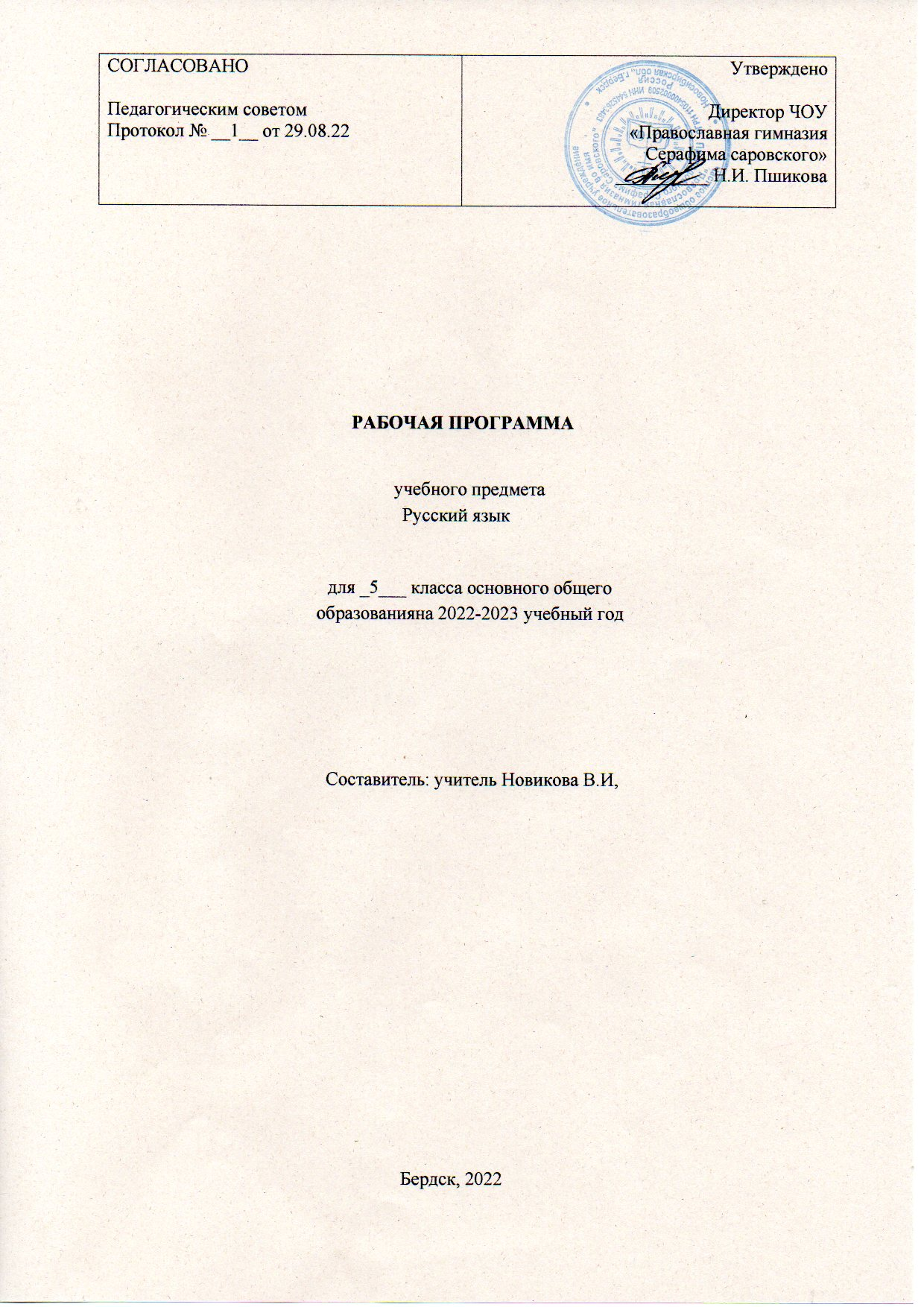 ПОЯСНИТЕЛЬНАЯ ЗАПИСКА Личностные  и   метапредметные   результаты   представлены с учётом особенностей преподавания русского языка в основной общеобразовательной школе с учётом методических традиций построения школьного  курса   русского   языка,   реализованных в большей части входящих в Федеральный перечень УМК по русскому языку.  ОБЩАЯ ХАРАКТЕРИСТИКА УЧЕБНОГО ПРЕДМЕТА «РУССКИЙ ЯЗЫК» Русский язык — государственный язык Российской Федерации, язык межнационального общения народов России, национальный язык русского народа. Как государственный язык и язык межнационального общения русский язык является средством коммуникации всех народов Российской Федерации, основой их социально-экономической, культурной и духовной консолидации. Высокая функциональная значимость русского языка и выполнение им функций государственного языка и языка межнационального общения важны для каждого жителя России, независимо от места его проживания и этнической принадлежности Знание русского языка и владение им в разных формах его существования и функциональных разновидностях, понимание его стилистических особенностей и выразительных возможностей, умение правильно и эффективно использовать русский язык в различных сферах и ситуациях общения определяют успешность социализации личности и возможности её самореализации в различных жизненно важных для человека областях. Русский язык, выполняя свои базовые функции общения и выражения мысли, обеспечивает межличностное и социальное взаимодействие людей, участвует в формировании сознания, самосознания и мировоззрения личности, является важнейшим средством хранения и передачи информации, культурных традиций, истории русского и других народов России. Обучение русскому языку в школе направлено на совершенствование нравственной и коммуникативной культуры ученика, развитие его интеллектуальных и творческих способностей, мышления, памяти и воображения, навыков самостоятельной учебной деятельности, самообразования. Содержание обучения русскому языку ориентировано также на развитие функциональной грамотности как интегративного умения человека читать, понимать тексты, использовать информацию текстов разных форматов, оценивать её, размышлять о ней, чтобы достигать своих целей, расширять свои знания и возможности, участвовать в социальной жизни. Речевая и текстовая деятельность является системообразующей доминантой школьного курса русского языка. Соответствующие умения и навыки представлены в перечне метапредметных и предметных результатов обучения, в содержании обучения (разделы «Язык и речь», «Текст», «Функциональные разновидности языка»). ЦЕЛИ ИЗУЧЕНИЯ УЧЕБНОГО ПРЕДМЕТА «РУССКИЙ ЯЗЫК» Целями изучения русского языка по программам основного общего образования являются:  осознание и проявление общероссийской гражданственности, патриотизма, уважения к русскому языку как государственному языку Российской Федерации и языку межнационального общения; проявление сознательного отношения к языку как к общероссийской ценности, форме выражения и хранения духовного богатства русского и других народов России, как к средству общения и получения знаний в разных сферах человеческой деятельности; проявление уважения к общероссийской и русской культуре, к культуре и языкам всех народов Российской Федерации;  овладение русским языком как инструментом личностного развития, инструментом формирования социальных взаимоотношений, инструментом преобразования мира;  овладение знаниями о русском языке, его устройстве и закономерностях функционирования, о стилистических ресурсах русского языка; практическое овладение нормами русского литературного языка и речевого этикета; обогащение активного и потенциального словарного запаса и использование в собственной речевой практике разнообразных грамматических средств; совершенствование орфографической и пунктуационной грамотности; воспитание стремления к речевому самосовершенствованию;  совершенствование речевой деятельности, коммуникативных умений, обеспечивающих эффективное взаимодействие с окружающими людьми в ситуациях формального и неформального межличностного и межкультурного общения; овладение русским языком как средством получения различной информации, в том числе знаний по разным учебным предметам;  совершенствование мыслительной деятельности, развитие универсальных интеллектуальных умений сравнения, анализа, синтеза, абстрагирования, обобщения, классификации, установления определённых закономерностей и правил, конкретизации и т. п. в процессе изучения русского языка;  развитие функциональной грамотности: умений осуществлять информационный поиск, извлекать и преобразовывать необходимую информацию, интерпретировать, понимать и использовать тексты разных форматов (сплошной, несплошной текст, инфографика и др.); освоение стратегий и тактик информационно-смысловой переработки текста, овладение способами понимания текста, его назначения, общего смысла, коммуникативного намерения автора; логической структуры, роли языковых средств. МЕСТО УЧЕБНОГО ПРЕДМЕТА «РУССКИЙ ЯЗЫК» В УЧЕБНОМ ПЛАНЕ В соответствии с Федеральным государственным образовательным стандартом основного общего образования учебный предмет «Русский язык» входит в  предметную  область  «Русский язык и литература» и является обязательным для  изучения. Содержание учебного предмета «Русский язык», представленное в рабочей программе, соответствует ФГОС ООО, Примерной основной образовательной программе основного общего образования. Учебным планом на изучение русского языка в 5 классе отводится  - 170 ч. (5 часов в неделю). СОДЕРЖАНИЕ УЧЕБНОГО ПРЕДМЕТА  Общие сведения о языке Богатство и выразительность русского языка. Лингвистика как наука о языке. Основные разделы лингвистики. Язык и речь Язык и речь.Речь устная и письменная, монологическая и диалогическая, полилог. Виды речевой деятельности (говорение, слушание, чтение, письмо), их особенности. Создание устных монологических высказываний на основе жизненных наблюдений, чтения научноучебной, художественной и научно-популярной литературы. Устный пересказ прочитанного или прослушанного текста, в том числе с изменением лица рассказчика. Участие в диалоге на лингвистические темы (в рамках изученного) и темы на основе жизненных наблюдений. Речевые формулы приветствия, прощания, просьбы, благодарности. Сочинения различных видов с опорой на жизненный и читательский опыт, сюжетную картину (в том числе сочинения-миниатюры). Виды аудирования: выборочное, ознакомительное, детальное. Виды чтения: изучающее, ознакомительное, просмотровое, поисковое. Текст Текст и его основные признаки. Тема и главная мысль текста. Микротема текста. Ключевые слова. Функционально-смысловые типы речи: описание, повествование, рассуждение; их особенности. Композиционная структура текста. Абзац как средство членения текста на композиционносмысловые части. Средства связи предложений и частей текста: формы слова, однокоренные слова, синонимы, антонимы, личные местоимения, повтор слова. Повествование как тип речи. Рассказ. Смысловой анализ текста: его композиционных особенностей, микротем и абзацев, способов и средств связи предложений в тексте; использование языковых средств выразительности (в рамках изученного). Подробное, выборочное и сжатое изложение содержания прочитанного или прослушанного текста. Изложение содержания текста с изменением лица рассказчика. Информационная переработка текста: простой и сложный план текста. Функциональные разновидности языка Общее представление о функциональных разновидностях языка (о разговорной речи, функциональных стилях, языке художественной литературы). СИСТЕМА ЯЗЫКА Фонетика. Графика. Орфоэпия Фонетика и графика как разделы лингвистики. Звук как единица языка. Смыслоразличительная роль звука. Система гласных звуков. Система согласных звуков. Изменение звуков в речевом потоке. Элементы фонетической транскрипции. Слог. Ударение. Свойства русского ударения. Соотношение звуков и букв. Фонетический анализ слова. Способы обозначения [й’], мягкости согласных. Основные выразительные средства фонетики. Прописные и строчные буквы. Интонация, её функции. Основные элементы интонации. Орфография Орфография как раздел лингвистики. Понятие «орфограмма». Буквенные и небуквенные орфограммы. Правописание разделительных ъ и ь. Лексикология Лексикология как раздел лингвистики. Основные способы толкования лексического значения слова (подбор однокоренных слов; подбор синонимов и антонимов); основные способы разъяснения значения слова (по контексту, с помощью толкового словаря). Слова однозначные и многозначные. Прямое и переносное значения слова. Тематические группы слов. Обозначение родовых и видовых понятий. Синонимы. Антонимы. Омонимы. Паронимы. Разные виды лексических словарей (толковый словарь, словари синонимов, антонимов, омонимов, паронимов) и их роль в овладении словарным богатством родного языка. Лексический анализ слов (в рамках изученного). Морфемика. Орфография Морфемика как раздел лингвистики. Морфема как минимальная значимая единица языка. Основа слова. Виды морфем (корень, приставка, суффикс, окончание). Чередование звуков в морфемах (в том числе чередование гласных с нулём звука). Морфемный анализ слов. Уместное использование слов с суффиксами оценки в собственной речи. Правописание корней с безударными проверяемыми, непроверяемыми гласными (в рамках изученного). Правописание корней с проверяемыми, непроверяемыми, непроизносимыми согласными (в рамках изученного). Правописание ё — о после шипящих в корне слова. Правописание неизменяемых на письме приставок и приставок на -з (-с). Правописание ы — и после приставок. Правописание ы — и после ц. Морфология. Культура речи. Орфография Морфология как раздел грамматики. Грамматическое значение слова. Части речи как лексико-грамматические разряды слов. Система частей речи в русском языке. Самостоятельные и служебные части речи. Имя существительное Имя существительное как часть речи. Общее грамматическое значение, морфологические признаки и синтаксические функции имени существительного. Роль имени существительного в речи. Лексико-грамматические разряды имён существительных по значению, имена существительные собственные и нарицательные; имена существительные одушевлённые и неодушевлённые. Род, число, падеж имени существительного. Имена существительные общего рода. Имена существительные, имеющие форму только единственного или только множественного числа. Типы склонения имён существительных. Разносклоняемые имена существительные. Несклоняемые имена существительные. Морфологический анализ имён существительных. Нормы произношения, нормы постановки ударения, нормы словоизменения имён существительных. Правописание собственных имён существительных. Правописание ь на конце имён существительных после шипящих. Правописание безударных окончаний имён существительных. Правописание о — е (ё) после шипящих и ц в суффиксах и окончаниях имён существительных. Правописание суффиксов -чик- — -щик-; -ек- — -ик- (-чик-) имён существительных. Правописание корней с чередованием а // о: -лаг- — -лож-; -раст- — -ращ- — -рос-; -гар- — -гор-, -зар- — -зор-; -клан- — -клон-, -скак- — -скоч-. Слитное и раздельное написание не с именами существительными. Имя прилагательное Имя прилагательное как часть речи. Общее грамматическое значение, морфологические признаки и синтаксические функции имени прилагательного. Роль имени прилагательного в речи. Имена прилагательные полные и краткие, их синтаксические функции. Склонение имён прилагательных.  Морфологический анализ имён прилагательных. Нормы словоизменения, произношения имён прилагательных, постановки ударения (в рамках изученного). Правописание безударных окончаний имён прилагательных. Правописание о — е после шипящих и ц в суффиксах и окончаниях имён прилагательных. Правописание кратких форм имён прилагательных с основой на шипящий. Слитное и раздельное написание не с именами прилагательными. Глагол Глагол как часть речи. Общее грамматическое значение, морфологические признаки и синтаксические функции глагола. Роль глагола в словосочетании и предложении, в речи. Глаголы совершенного и несовершенного вида, возвратные и невозвратные. Инфинитив и его грамматические свойства. Основа инфинитива, основа настоящего (будущего простого) времени глагола. Спряжение глагола. Нормы словоизменения глаголов, постановки ударения в глагольных формах (в рамках изученного). Правописание корней с чередованием е // и: -бер- — -бир-, -блест- — -блист-, -дер- — -дир-, -жег- — -жиг-, -мер- — -мир-, -пер- — -пир-, -стел- — -стил-, -тер- — -тир-. Использование ь как показателя грамматической формы в инфинитиве, в форме 2-го лица единственного числа после шипящих. Правописание -тся и -ться в глаголах, суффиксов -ова- —-ева-, -ыва-— -ива-. Правописание безударных личных окончаний глагола. Правописание гласной перед суффиксом -л- в формах прошедшего времени глагола. Слитное и раздельное написание не с глаголами. Синтаксис. Культура речи. Пунктуация Синтаксис как раздел грамматики. Словосочетание и предложение как единицы синтаксиса. Словосочетание и его признаки. Основные виды словосочетаний по морфологическим свойствам главного слова (именные, глагольные, наречные). Средства связи слов в словосочетании. Синтаксический анализ словосочетания. Предложение и его признаки. Виды предложений по цели высказывания и эмоциональной окраске. Смысловые и интонационные особенности повествовательных, вопросительных, побудительных; восклицательных и невосклицательных предложений. Главные члены предложения (грамматическая основа). Подлежащее и морфологические средства его выражения: именем существительным или местоимением в именительном падеже, сочетанием имени существительного в форме именительного падежа с существительным или местоимением в форме творительного падежа с предлогом; сочетанием имени числительного в форме именительного падежа с существительным в форме родительного падежа. Сказуемое и морфологические средства его выражения: глаголом, именем существительным, именем прилагательным. Тире между подлежащим и сказуемым. Предложения распространённые и нераспространённые. Второстепенные члены предложения: определение, дополнение, обстоятельство. Определение и типичные средства его выражения. Дополнение (прямое и косвенное) и типичные средства его выражения. Обстоятельство, типичные средства его выражения, виды обстоятельств по значению (времени, места, образа действия, цели, причины, меры и степени, условия, уступки). Простое осложнённое предложение. Однородные члены предложения, их роль в речи. Особенности интонации предложений с однородными членами. Предложения с однородными членами (без союзов, с одиночным союзом и, союзами а, но, однако, зато, да (в значении и), да (в значении но). Предложения с обобщающим словом при однородных членах. Предложения с обращением, особенности интонации. Обращение и средства его выражения. Синтаксический анализ простого и простого осложнённого предложений. Пунктуационное оформление предложений, осложнённых однородными членами, связанными бессоюзной связью, одиночным союзом и, союзами а, но, однако, зато, да (в значении и), да (в значении но). Предложения простые и сложные. Сложные предложения с бессоюзной и союзной связью. Предложения сложносочинённые и сложноподчинённые (общее представление, практическое усвоение). Пунктуационное оформление сложных предложений, состоящих из частей, связанных бессоюзной связью и союзами и, но, а, однако, зато, да. Предложения с прямой речью. Пунктуационное оформление предложений с прямой речью. Диалог. Пунктуационное оформление диалога на письме. Пунктуация как раздел лингвистики. ПЛАНИРУЕМЫЕ ОБРАЗОВАТЕЛЬНЫЕ РЕЗУЛЬТАТЫ ЛИЧНОСТНЫЕ РЕЗУЛЬТАТЫ Личностные результаты освоения Примерной рабочей программы по русскому языку основного общего образования достигаются в единстве учебной и воспитательной деятельности в соответствии с традиционными российскими социокультурными и духовно-нравственными ценностями, принятыми в обществе правилами и нормами поведения и способствуют процессам самопознания, самовоспитания и саморазвития, формирования внутренней позиции личности. Личностные результаты освоения Примерной рабочей программы по русскому языку для основного общего образования должны отражать готовность обучающихся руководствоваться системой позитивных ценностных ориентаций и расширение опыта деятельности на её основе и в процессе реализации основных направлений воспитательной деятельности, в том числе в части: Гражданского воспитания: готовность к выполнению обязанностей гражданина и реализации его прав, уважение прав, свобод и законных интересов других людей; активное участие в жизни семьи, образовательной организации, местного сообщества, родного края, страны, в том числе в сопоставлении с ситуациями, отражёнными в литературных произведениях, написанных на русском языке; неприятие любых форм экстремизма, дискриминации; понимание роли различных социальных институтов в жизни человека; представление об основных правах, свободах и обязанностях гражданина, социальных нормах и правилах межличностных отношений в поликультурном и многоконфессиональном обществе, формируемое в том числе на основе примеров из литературных произведений, написанных на русском языке; готовность к разнообразной совместной деятельности, стремление к взаимопониманию и взаимопомощи; активное участие в школьном самоуправлении; готовность к участию в гуманитарной деятельности (помощь людям, нуждающимся в ней; волонтёрство). Патриотического воспитания: осознание российской гражданской идентичности в поликультурном и многоконфессиональном обществе, понимание роли русского языка как государственного языка Российской Федерации и языка межнационального общения народов России; проявление интереса к познанию русского языка, к истории и культуре Российской Федерации, культуре своего края, народов России в контексте учебного предмета «Русский язык»; ценностное отношение к русскому языку, к достижениям своей Родины — России, к науке, искусству, боевым подвигам и трудовым достижениям народа, в том числе отражённым в художественных произведениях; уважение к символам России, государственным праздникам, историческому и природному наследию и памятникам, традициям разных народов, проживающих в родной стране. Духовно-нравственного воспитания: ориентация на моральные ценности и нормы в ситуациях нравственного выбора; готовность оценивать своё поведение, в том числе речевое, и поступки, а также поведение и поступки других людей с позиции нравственных и правовых нормс учётом осознания последствий поступков; активное неприятие асоциальных поступков; свобода и ответственностьличности в условиях индивидуального и общественного пространства. Эстетического воспитания: восприимчивость к разным видам искусства, традициям и творчеству своего и других народов; понимание эмоционального воздействия искусства; осознание важности художественной культуры как средства коммуникации и самовыражения; осознание важности русского языка как средства коммуникации и самовыражения; понимание ценности отечественного и мирового искусства, роли этнических культурных традиций и народного творчества; стремление к самовыражению в разных видах искусства. Физического воспитания, формирования культуры здоровья и эмоционального благополучия: осознание ценности жизни с опорой на собственный жизненный и читательский опыт; ответственное отношение к своему здоровью и установка на здоровый образ жизни (здоровое питание, соблюдение гигиенических правил, сбалансированный режим занятий и отдыха, регулярная физическая активность); осознание последствий и неприятие вредных привычек (употребление алкоголя, наркотиков, курение) и иных форм вреда для физического и психического здоровья; соблюдение правил безопасности, в том числе навыки безопасного поведения в интернет-среде в процессе школьного языкового образования; способность адаптироваться к стрессовым ситуациям и меняющимся социальным, информационным и природным условиям, в том числе осмысляя собственный опыт и выстраивая дальнейшие цели; умение принимать себя и других, не осуждая; умение осознавать своё эмоциональное состояние и эмоциональное состояние других, использовать адекватные языковые средства для выражения своего состояния, в том числе опираясь на примеры из литературных произведений, написанных на русском языке; сформированность навыков рефлексии, признание своего права на ошибку и такого же права другого человека. Трудового воспитания: установка на активное участие в решении практических задач (в рамках семьи, школы, города, края) технологической и социальной направленности, способность инициировать, планировать и самостоятельно выполнять такого рода деятельность; интерес к практическому изучению профессий и труда различного рода, в том числе на основе применения изучаемого предметного знания и ознакомления с деятельностью филологов, журналистов, писателей; уважение к труду и результатам трудовой деятельности; осознанный выбор и построение индивидуальной траектории образования и жизненных планов с учётом личных и общественных интересов и потребностей; умение рассказать о своих планах на будущее. Экологического воспитания: ориентация на применение знаний из области социальных и естественных наук для решения задач в области окружающей среды, планирования поступков и оценки их возможных последствий для окружающей среды; умение точно, логично выражать свою точку зрения на экологические проблемы; повышение уровня экологической культуры, осознание глобального характера экологических проблем и путей их решения; активное неприятие действий, приносящих вред окружающей среде, в том числе сформированное при знакомстве с литературными произведениями, поднимающими экологические проблемы; активное неприятие действий, приносящих вред окружающей среде; осознание своей роли как гражданина и потребителя в условиях взаимосвязи природной, технологической и социальной сред; готовность к участию в практической деятельности экологической направленности. Ценности научного познания: ориентация в деятельности на современную систему научных представлений об основных закономерностях развития человека, природы и общества, взаимосвязях человека с природной и социальной средой; закономерностях развития языка; овладение языковой и читательской культурой, навыками чтения как средства познания мира; овладение основными навыками исследовательской деятельности с учётом специфики школьного языкового образования; установка на осмысление опыта, наблюдений, поступков и стремление совершенствовать пути достижения индивидуального и коллективного благополучия. Адаптации обучающегося к изменяющимся условиям социальной и природной среды: освоение обучающимися социального опыта, основных социальных ролей, норм и правил общественного поведения, форм социальной жизни в группах и сообществах, включая семью, группы, сформированные по профессиональной деятельности, а также в рамках социального взаимодействия с людьми из другой культурной среды; потребность во взаимодействии в условиях неопределённости, открытость опыту и знаниям других; потребность в действии в условиях неопределённости, в повышении уровня своей компетентности через практическую деятельность, в том числе умение учиться у других людей, получать в совместной деятельности новые знания, навыки и компетенции из опыта других; необходимость в формировании новых знаний, умений связывать образы, формулировать идеи, понятия, гипотезы об объектах и явлениях, в том числе ранее неизвестных, осознание дефицита собственных знаний и компетенций, планирование своего развития; умение оперировать основными понятиями, терминами и представлениями в области концепции устойчивого развития, анализировать и выявлять взаимосвязь природы, общества и экономики, оценивать свои действия с учётом влияния на окружающую среду, достижения целей и преодоления вызовов, возможных глобальных последствий; способность осознавать стрессовую ситуацию, оценивать происходящие изменения и их последствия, опираясь на жизненный, речевой и читательский опыт; воспринимать стрессовую ситуацию как вызов, требующий контрмер; оценивать ситуацию стресса, корректировать принимаемые решения и действия; формулировать и оценивать риски и последствия, формировать опыт, уметь находить позитивное в сложившейся ситуации; быть готовым действовать в отсутствие гарантий успеха. МЕТАПРЕДМЕТНЫЕ РЕЗУЛЬТАТЫ 1. Овладение универсальными учебными познавательными действиями Базовые логические действия: выявлять и характеризовать существенные признаки языковых единиц, языковых явлений и процессов; устанавливать существенный признак классификации языковых единиц (явлений), основания для обобщения и сравнения, критерии проводимого анализа; классифицировать языковые единицы по существенному признаку; выявлять закономерности и противоречия в рассматриваемых фактах, данных и наблюдениях; предлагать критерии для выявления закономерностей и противоречий; выявлять дефицит информации текста, необходимой для решения поставленной учебной задачи; выявлять причинно-следственные связи при изучении языковых процессов; делать выводы с использованием дедуктивных и индуктивных умозаключений, умозаключений по аналогии, формулировать гипотезы о взаимосвязях; самостоятельно выбирать способ решения учебной задачи при работе с разными типами текстов, разными единицами языка, сравнивая варианты решения и выбирая оптимальный вариант с учётом самостоятельно выделенных критериев. Базовые исследовательские действия: использовать вопросы как исследовательский инструмент познания в языковом образовании; формулировать вопросы, фиксирующие несоответствие между реальным и желательным состоянием ситуации, и самостоятельно устанавливать искомое и данное; формировать гипотезу об истинности собственных суждений и суждений других, аргументировать свою позицию, мнение; составлять алгоритм действий и использовать его для решения учебных задач; проводить по самостоятельно составленному плану небольшое исследование по установлению особенностей языковых единиц, процессов, причинно-следственных связей и зависимостей объектов между собой; оценивать на применимость и достоверность информацию, полученную в ходе лингвистического исследования (эксперимента); самостоятельно формулировать обобщения и выводы по результатам проведённого наблюдения, исследования; владеть инструментами оценки достоверности полученных выводов и обобщений; прогнозировать возможное дальнейшее развитие процессов, событий и их последствия в аналогичных или сходных ситуациях, а также выдвигать предположения об их развитии в новых условиях и контекстах. Работа с информацией: применять различные методы, инструменты и запросы при поиске и отборе информации с учётом предложенной учебной задачи и заданных критериев; выбирать, анализировать, интерпретировать, обобщать и систематизировать информацию, представленную в текстах, таблицах, схемах; использовать различные виды аудирования и чтения для оценки текста с точки зрения достоверности и применимости содержащейся в нём информации и усвоения необходимой информации с целью решения учебных задач; использовать смысловое чтение для извлечения, обобщения и систематизации информации из одного или нескольких источников с учётом поставленных целей; находить сходные аргументы (подтверждающие или опровергающие одну и ту же идею, версию) в различных информационных источниках; самостоятельно выбирать оптимальную форму представления информации (текст, презентация, таблица, схема) и иллюстрировать решаемые задачи несложными схемами, диаграммами, иной графикой и их комбинациями в зависимости от коммуникативной установки; оценивать надёжность информации по критериям, предложенным учителем или сформулированным самостоятельно; эффективно запоминать и систематизировать информацию. 2. Овладение универсальными учебными коммуникативными действиями Общение: воспринимать и формулировать суждения, выражать эмоции в соответствии с условиями и целями общения; выражать себя (свою точку зрения) в диалогах и дискуссиях, в устной монологической речи и в письменных текстах; распознавать невербальные средства общения, понимать значение социальных знаков; знать и распознавать предпосылки конфликтных ситуаций и смягчать конфликты, вести переговоры; понимать намерения других, проявлять уважительное отношение к собеседнику и в корректной форме формулировать свои возражения; в ходе диалога/дискуссии задавать вопросы по существу обсуждаемой темы и высказывать идеи, нацеленные на решение задачи и поддержание благожелательности общения; сопоставлять свои суждения с суждениями других участников диалога, обнаруживать различие и сходство позиций; публично представлять результаты проведённого языкового анализа, выполненного лингвистического эксперимента, исследования, проекта; самостоятельно выбирать формат выступления с учётом цели презентации и особенностей аудитории и в соответствии с ним составлять устные и письменные тексты с использованием иллюстративного материала. Совместная деятельность: понимать и использовать преимущества командной и индивидуальной работы при решении конкретной проблемы, обосновывать необходимость применения групповых форм взаимодействия при решении поставленной задачи; принимать цель совместной деятельности, коллективно строить действия по её достижению: распределять роли, договариваться, обсуждать процесс и результат совместной работы; уметь обобщать мнения нескольких людей, проявлять готовность руководить, выполнять поручения, подчиняться; планировать организацию совместной работы, определять свою роль (с учётом предпочтений и возможностей всех участников взаимодействия), распределять задачи между членами команды, участвовать в групповых формах работы (обсуждения, обмен мнениями, «мозговой штурм» и иные); выполнять свою часть работы, достигать качественный результат по своему направлению и координировать свои действия с действиями других членов команды; оценивать качество своего вклада в общий продукт по критериям, самостоятельно сформулированным участниками взаимодействия; сравнивать результаты с исходной задачей и вклад каждого члена команды в достижение результатов, разделять сферу ответственности и проявлять готовность к представлению отчёта перед группой. 3. Овладение универсальными учебными регулятивными действиями Самоорганизация: выявлять проблемы для решения в учебных и жизненных ситуациях; ориентироваться в различных подходах к принятию решений (индивидуальное, принятие решения в группе, принятие решения группой); самостоятельно составлять алгоритм решения задачи (или его часть), выбирать способ решения учебной задачи с учётом имеющихся ресурсов и собственных возможностей, аргументировать предлагаемые варианты решений; самостоятельно составлять план действий, вносить необходимые коррективы в ходе его реализации; делать выбор и брать ответственность за решение. Самоконтроль: владеть разными способами самоконтроля (в том числе речевого), самомотивации и рефлексии; давать адекватную оценку учебной ситуации и предлагать план её изменения; предвидеть трудности, которые могут возникнуть при решении учебной задачи, и адаптировать решение к меняющимся обстоятельствам; объяснять причины достижения (недостижения) результата деятельности; понимать причины коммуникативных неудач и уметь предупреждать их, давать оценку приобретённому речевому опыту и корректировать собственную речь с учётом целей и условий общения; оценивать соответствие результата цели и условиям общения. Эмоциональный интеллект: развивать способность управлять собственными эмоциями и эмоциями других; выявлять и анализировать причины эмоций; понимать мотивы и намерения другого человека, анализируя речевую ситуацию; регулировать способ выражения собственных эмоций. Принятие себя и других: осознанно относиться к другому человеку и его мнению; признавать своё и чужое право на ошибку; принимать себя и других, не осуждая; проявлять открытость; осознавать невозможность контролировать всё вокруг. ПРЕДМЕТНЫЕ РЕЗУЛЬТАТЫ Общие сведения о языке Осознавать богатство и выразительность русского языка, приводить примеры, свидетельствующие об этом. Знать основные разделы лингвистики, основные единицы языка и речи (звук, морфема, слово, словосочетание, предложение). Язык и речь Характеризовать различия между устной и письменной речью, диалогом и монологом, учитывать особенности видов речевой деятельности при решении практико-ориентированных учебных задач и в повседневной жизни. Создавать устные монологические высказывания объёмом не менее 5 предложений на основе жизненных наблюдений, чтения научно-учебной, художественной и научно-популярной литературы. Участвовать в диалоге на лингвистические темы (в рамках изученного) и в диалоге/полилоге на основе жизненных наблюдений объёмом не менее 3 реплик. Владеть различными видами аудирования: выборочным, ознакомительным, детальным — научноучебных и художественных текстов различных функционально-смысловых типов речи. Владеть различными видами чтения: просмотровым, ознакомительным, изучающим, поисковым. Устно пересказывать прочитанный или прослушанный текст объёмом не менее 100 слов. Понимать содержание прослушанных и прочитанных научно-учебных и художественных текстов различных функционально-смысловых типов речи объёмом не менее 150 слов: устно и письменно формулировать тему и главную мысль текста; формулировать вопросы по содержанию текста и отвечать на них; подробно и сжато передавать в письменной форме содержание исходного текста (для подробного изложения объём исходного текста должен составлять не менее 100 слов; для сжатого изложения — не менее 110 слов). Осуществлять выбор языковых средств для создания высказывания в соответствии с целью, темой и коммуникативным замыслом. Соблюдать на письме нормы современного русского литературного языка, в том числе во время списывания текста объёмом 90—100 слов; словарного диктанта объёмом 15—20 слов; диктанта на основе связного текста объёмом 90—100 слов, составленного с учётом ранее изученных правил правописания (в том числе содержащего изученные в течение первого года обучения орфограммы, пунктограммы и слова с непроверяемыми написаниями); уметь пользоваться разными видами лексических словарей; соблюдать в устной речи и на письме правила речевого этикета. Текст Распознавать основные признаки текста; членить текст на композиционно-смысловые части (абзацы); распознавать средства связи предложений и частей текста (формы слова, однокоренные слова, синонимы, антонимы, личные местоимения, повтор слова); применять эти знания при создании собственного текста (устного и письменного). Проводить смысловой анализ текста, его композиционных особенностей, определять количество микротем и абзацев. Характеризовать текст с точки зрения его соответствия основным признакам (наличие темы, главной мысли, грамматической связи предложений, цельности и относительной законченности); с точки зрения его принадлежности к функционально-смысловому типу речи. Использовать знание основных признаков текста, особенностей функционально-смысловых типов речи, функциональных разновидностей языка в практике создания текста (в рамках изученного). Применять знание основных признаков текста (повествование) в практике его создания. Создавать тексты-повествования с опорой на жизненный и читательский опыт; тексты с опорой на сюжетную картину (в том числе сочинения-миниатюры объёмом 3 и более предложений; классные сочинения объёмом не менее 70 слов). Восстанавливать деформированный текст; осуществлять корректировку восстановленного текста с опорой на образец.  Владеть умениями информационной переработки прослушанного и прочитанного научно-учебного, художественного и научно-популярного текстов: составлять план (простой, сложный) с целью дальнейшего воспроизведения содержания текста в устной и письменной форме; передавать содержание текста, в том числе с изменением лица рассказчика; извлекать информацию из различных источников, в том числе из лингвистических словарей и справочной литературы, и использовать её в учебной деятельности. Представлять сообщение на заданную тему в виде презентации. Редактировать собственные/созданные другими обучающимися тексты с целью совершенствования их содержания (проверка фактического материала, начальный логический анализ текста — целостность, связность, информативность). Функциональные разновидности языка Иметь общее представление об особенностях разговорной речи, функциональных стилей, языка художественной литературы. Система языка Фонетика. Графика. Орфоэпия Характеризовать звуки; понимать различие между звуком и буквой, характеризовать систему звуков. Проводить фонетический анализ слов. Использовать знания по фонетике, графике и орфоэпии в практике произношения и правописания слов. Орфография Оперировать понятием «орфограмма» и различать буквенные и небуквенные орфограммы при проведении орфографического анализа слова. Распознавать изученные орфограммы. Применять знания по орфографии в практике правописания (в том числе применять знание о правописании разделительных ъ и ь). Лексикология Объяснять лексическое значение слова разными способами (подбор однокоренных слов; подбор синонимов и антонимов; определение значения слова по контексту, с помощью толкового словаря). Распознавать однозначные и многозначные слова, различать прямое и переносное значения слова. Распознавать синонимы, антонимы, омонимы; различать многозначные слова и омонимы; уметь правильно употреблять слова-паронимы. Характеризовать тематические группы слов, родовые и видовые понятия. Проводить лексический анализ слов (в рамках изученного). Уметь пользоваться лексическими словарями (толковым словарём, словарями синонимов, антонимов, омонимов, паронимов). Морфемика. Орфография Характеризовать морфему как минимальную значимую единицу языка. Распознавать морфемы в слове (корень, приставку, суффикс, окончание), выделять основу слова. Находить чередование звуков в морфемах (в том числе чередование гласных с нулём звука). Проводить морфемный анализ слов. Применять знания по морфемике при выполнении языкового анализа различных видов и в практике правописания неизменяемых приставок и приставок на -з (-с); ы — и после приставок; корней с безударными проверяемыми, непроверяемыми, чередующимися гласными (в рамках изученного); корней с проверяемыми, непроверяемыми, непроизносимыми согласными (в рамках изученного); ё — о после шипящих в корне слова; ы — и после ц. Уместно использовать слова с суффиксами оценки в собственной речи. Морфология. Культура речи. Орфография Применять знания о частях речи как лексико-грамматических разрядах слов, о грамматическом значении слова, о системе частей речи в русском языке для решения практико-ориентированных учебных задач. Распознавать имена существительные, имена прилагательные, глаголы. Проводить морфологический анализ имён существительных, частичный морфологический анализ имён прилагательных, глаголов. Применять знания по морфологии при выполнении языкового анализа различных видов и в речевой практике. Имя существительное Определять общее грамматическое значение, морфологические признаки и синтаксические функции имени существительного; объяснять его роль в речи. Определять лексико-грамматические разряды имён существительных. Различать типы склонения имён существительных, выявлять разносклоняемые и несклоняемые имена существительные. Проводить морфологический анализ имён существительных. Соблюдать нормы словоизменения, произношения имён существительных, постановки в них ударения (в рамках изученного), употребления несклоняемых имён существительных. Соблюдать нормы правописания имён существительных: безударных окончаний; о — е (ё) после шипящих и ц в суффиксах и окончаниях; суффиксов -чик- — -щик-, -ек- — -ик- (-чик-); корней с чередованием а // о: -лаг-—-лож-; -раст-—-ращ-—-рос-; -гар-—-гор-, -зар-—-зор-; -клан-— клон-, -скак-—-скоч-; употребления/неупотребления ь на конце имён существительных после шипящих; слитное и раздельное написание не с именами существительными; правописание собственных имён существительных. Имя прилагательное Определять общее грамматическое значение, морфологические признаки и синтаксические функции имени прилагательного; объяснять его роль в речи; различать полную и краткую формы имён прилагательных. Проводить частичный морфологический анализ имён прилагательных (в рамках изученного). Соблюдать нормы словоизменения, произношения имён прилагательных, постановки в них ударения (в рамках изученного). Соблюдать нормы правописания имён прилагательных: безударных окончаний; о — е после шипящих и ц в суффиксах и окончаниях; кратких форм имён прилагательных с основой на шипящие; нормы слитного и раздельного написания не с именами прилагательными. Глагол Определять общее грамматическое значение, морфологические признаки и синтаксические функции глагола; объяснять его роль в словосочетании и предложении, а также в речи. Различать глаголы совершенного и несовершенного вида, возвратные и невозвратные. Называть грамматические свойства инфинитива (неопределённой формы) глагола, выделять его основу; выделять основу настоящего (будущего простого) времени глагола. Определять спряжение глагола, уметь спрягать глаголы. Проводить частичный морфологический анализ глаголов (в рамках изученного). Соблюдать нормы словоизменения глаголов, постановки ударения в глагольных формах (в рамках изученного). Соблюдать нормы правописания глаголов: корней с чередованием е// и; использования ь после шипящих как показателя грамматической формы в инфинитиве, в форме 2-го лица единственного числа; -тся и -ться в глаголах; суффиксов -ова-— -ева-, -ыва-— -ива-; личных окончаний глагола, гласной перед суффиксом -л- в формах прошедшего времени глагола; слитного и раздельного написания не с глаголами. Синтаксис. Культура речи. Пунктуация Распознавать единицы синтаксиса (словосочетание и предложение); проводить синтаксический анализ словосочетаний и простых предложений; проводить пунктуационный анализ простых осложнённых и сложных предложений (в рамках изученного); применять знания по синтаксису и пунктуации при выполнении языкового анализа различных видов и в речевой практике. Распознавать словосочетания по морфологическим свойствам главного слова (именные, глагольные, наречные); простые неосложнённые предложения; простые предложения, осложнённые однородными членами, включая предложения с обобщающим словом при однородных членах, обращением; распознавать предложения по цели высказывания (повествовательные, побудительные, вопросительные), эмоциональной окраске (восклицательные и невосклицательные), количеству грамматических основ (простые и сложные), наличию второстепенных членов (распространённые и нераспространённые); определять главные (грамматическую основу) и второстепенные члены предложения, морфологические средства выражения подлежащего (именем существительным или местоимением в именительном падеже, сочетанием имени существительного в форме именительного падежа с существительным или местоимением в форме творительного падежа с предлогом; сочетанием имени числительного в форме именительного падежа с существительным в форме родительного падежа) и сказуемого (глаголом, именем существительным, именем прилагательным), морфологические средства выражения второстепенных членов предложения (в рамках изученного). Соблюдать на письме пунктуационные нормы при постановке тире между подлежащим и сказуемым, выборе знаков препинания в предложениях с однородными членами, связанными бессоюзной связью, одиночным союзом и, союзами а, но, однако, зато, да (в значении и), да (в значении но); с обобщающим словом при однородных членах; с обращением; в предложениях с прямой речью; в сложных предложениях, состоящих из частей, связанных бессоюзной связью и союзами и, но, а, однако, зато, да; оформлять на письме диалог. ТЕМАТИЧЕСКОЕ ПЛАНИРОВАНИЕ  ПОУРОЧНОЕ ПЛАНИРОВАНИЕ УЧЕБНО-МЕТОДИЧЕСКОЕ ОБЕСПЕЧЕНИЕ ОБРАЗОВАТЕЛЬНОГО ПРОЦЕССА  ОБЯЗАТЕЛЬНЫЕ УЧЕБНЫЕ МАТЕРИАЛЫ ДЛЯ УЧЕНИКА Ладыженская Т.А., Баранов М. Т., Тростенцова Л.А. и другие. Русский язык (в 2 частях), 5 класс/ Акционерное общество «Издательство «Просвещение»; Введите свой вариант: МЕТОДИЧЕСКИЕ МАТЕРИАЛЫ ДЛЯ УЧИТЕЛЯ https://znayka.cc/wp-content/uploads/2019/08/Russkij-yazyk.-5kl.Metodich.rekomend._Ladyzhenskaya_2014-144s.pdf ЦИФРОВЫЕ ОБРАЗОВАТЕЛЬНЫЕ РЕСУРСЫ И РЕСУРСЫ СЕТИ ИНТЕРНЕТ Российская электронная школа resh.edu.ru Дистанционное образование для школьников... | 	Учи.ру uchi.ru 	 МАТЕРИАЛЬНО-ТЕХНИЧЕСКОЕ ОБЕСПЕЧЕНИЕ ОБРАЗОВАТЕЛЬНОГО ПРОЦЕССА УЧЕБНОЕ ОБОРУДОВАНИЕ Таблицы, плакаты, словари, портреты, дидактический материал. ОБОРУДОВАНИЕ ДЛЯ ПРОВЕДЕНИЯ ЛАБОРАТОРНЫХ, ПРАКТИЧЕСКИХ РАБОТ, ДЕМОНСТРАЦИЙ Мультимедийный проектор 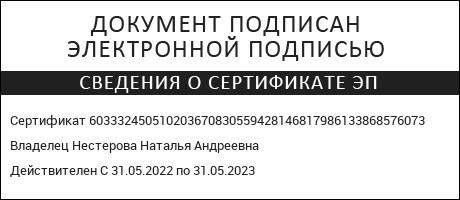 Powered by TCPDF (www.tcpdf.org)№ п/п Наименование разделов и тем программы Количество часов Количество часов Дата изучения Виды деятельности Виды, формы контроля Электронные (цифровые) образовательные ресурсы № п/п Наименование разделов и тем программы Дата изучения Виды деятельности Виды, формы контроля Электронные (цифровые) образовательные ресурсы всего контрольные работы практические работы Раздел 1. ПОВТОРЕНИЕ  Раздел 1. ПОВТОРЕНИЕ  1.1. Повторение пройденного материала 5 0 0 05.09.2022 10.09.2022 чтение текста, лекция,конспектирование Устный опрос ; https://resh.edu.ru/subject/lesson/7621/ Итого по разделу Итого по разделу 5 Раздел 2. ОБЩИЕ  СВЕДЕНИЯ  О  ЯЗЫКЕ   Раздел 2. ОБЩИЕ  СВЕДЕНИЯ  О  ЯЗЫКЕ   2.1. Богатство и выразительность русского языка. Лингвистика как наука о язык. 2 0 0 12.09.2022 13.09.2022 Анализировать лексические значения многозначных слов, сравнивать прямое и переносное значения слова, значения слов в синонимическом ряду и антонимической паре, значения слова и фразеологизма, наблюдать за образованием новых слов от иноязычных, использованием «старых» слов в новом значении.; Самостоятельно формулировать суждения о красоте и богатстве русского языка на основе проведённого анализа.; Анализировать прозаические и поэтические тексты с точки зрения использования в них изобразительновыразительных языковых средств.; Cамостоятельно формулировать обобщения и выводы о словарном богатстве русского языка.; Характеризовать основные разделы лингвистики.; Определять основания для сравнения слова и социальных знаков (дорожные знаки, знаки сервисов, предупредительные знаки, математические символы и проч.).; Характеризовать язык как систему знаков и как средство человеческого общения.; Выявлять и сравнивать основные единицы языка и речи (в пределах изученного в начальной школе); Устный опрос ; https://pandia.ru/text/79/147/83189.php Итого по разделу Итого по разделу 2 Раздел 3. ЯЗЫК И  РЕЧЬ   Раздел 3. ЯЗЫК И  РЕЧЬ   3.1. Язык и речь. Монолог. Диалог. Полилог. 5 0 0 15.09.2022 20.09.2022 Создавать устные монологические высказывания на основе жизненных наблюдений, чтения научноучебной, художественной и научнопопулярной литературы.; Тестирование; https://resh.edu.ru/subject/lesson/7653/conspect/312212/ 3.2. Речь как деятельность 5 0 0 22.09.2022 27.09.2022 Устно пересказывать прочитанный или прослушанный текст, в том числе с изменением лица рассказчика.; Участвовать в диалоге на лингвистические темы (в рамках изученного) и диалоге/полилоге на основе жизненных наблюдений. ; Использовать приёмы различных видов аудирования и чтения.; Устно и письменно формулировать тему и главную мысль прослушанного и прочитанного текста, вопросы по содержанию текста и отвечать на них. ; Анализировать содержание исходного текста, подробно и сжато передавать его в письменной форме.; Анализировать содержание исходного текста, подробно и сжато передавать его в письменной форме.; Устный опрос ; https://resh.edu.ru/subject/lesson/7621/conspect/306307/ Итого по разделу Итого по разделу 10 Раздел 4. ТЕКСТ Раздел 4. ТЕКСТ 4.1. Текст и его основные признаки. Композиционная структура текста. 5 0 0 29.09.2022 03.10.2022 Распознавать основные признаки текста.; Членить текст на композиционносмысловые части (абзацы).; Устный опрос ; https://resh.edu.ru/subject/lesson/7624/ 4.2. Функциональносмысловые типы речи. Повествование как тип речи.  Рассказ. Смысловой анализ текста. Информационная переработка текста.  Редактирование текста. 5 0 0 04.10.2022 10.10.2022 Распознавать средства связи предложений и частей текста (формы слова, однокоренные слова, синонимы, антонимы, личные местоимения, повтор слова); применять эти знания при создании собственного текста (устного и письменного).; Анализировать и характеризовать текст с точки зрения его соответствия основным признакам (наличие темы, главной мысли, грамматической связи предложений, цельности и относительной законченности); с точки зрения его принадлежности к функциональносмысловому типу речи.; Устанавливать взаимосвязь описанных в тексте событий, явлений, процессов.; Создавать тексты, опираясь на знание основных признаков текста, особенностей функциональносмысловых типов речи, функциональных разновидностей языка (в рамках изученного).; Создавать тексты функциональносмыслового типа речи (повествование) с опорой на жизненный и читательский опыт; тексты с опорой на сюжетную картину.; Восстанавливать деформированный текст, корректировать восстановленный текст с опорой на образец.; Составлять план текста (простой, сложный) и пересказывать его содержание по плану в устной и письменной форме, в том числе с изменением лица рассказчика.; Представлять сообщение на заданную тему в виде презентации.; Создавать текст электронной презентации с учётом внеязыковых требований, предъявляемых к ней, и в соответствии со спецификой употребления языковых средств.; Редактировать собственные/созданные другими обучающимися тексты с целью совершенствования их содержания: оценивать достоверность фактического материала, анализировать текст с точки зрения целостности, связности, информативности.; Сопоставлять исходный и отредактированный тексты.; Тестирование; https://resh.edu.ru/subject/lesson/7660/ Итого по разделу: Итого по разделу: 10 Раздел 5. ФУНКЦИОНАЛЬНЫЕ  РАЗНОВИДНОСТИ  ЯЗЫКА Раздел 5. ФУНКЦИОНАЛЬНЫЕ  РАЗНОВИДНОСТИ  ЯЗЫКА Раздел 5. ФУНКЦИОНАЛЬНЫЕ  РАЗНОВИДНОСТИ  ЯЗЫКА Раздел 5. ФУНКЦИОНАЛЬНЫЕ  РАЗНОВИДНОСТИ  ЯЗЫКА 5.1. Функциональные разновидности языка  (общее представление) 2 0 0 11.10.2022 13.10.2022 Распознавать тексты, принадлежащие к разным функциональным разновидностям языка: определять сферу использования и соотносить её с той или иной разновидностью языка.; Тестирование; https://multiurok.ru/files/urok-po-razvitiiurechifunktsionalnye-raznovidnos.html Итого по разделу: Итого по разделу: 2 Раздел 6. СИСТЕМА ЯЗЫКА  Раздел 6. СИСТЕМА ЯЗЫКА  Раздел 6. СИСТЕМА ЯЗЫКА  6.1. Фонетика. Графика. Орфоэпия 6 0 0 14.10.2022 21.10.2022 Понимать смыслоразличительную функцию звука речи в слове; приводить примеры.; Распознавать звуки речи по заданным характеристикам.; Определять звуковой состав слова.; Классифицировать звуки по заданным признакам.; Различать ударные и безударные гласные, звонкие и глухие, твёрдые и мягкие согласные.; Объяснять с помощью элементов транскрипции особенности произношения и написания слов.; Сравнивать звуковой и буквенный составы слова.; Членить слова на слоги и правильно переносить слова со строки на строку.; Определять место ударного слога, наблюдать за перемещением ударения при изменении формы слова.; Наблюдать за использованием выразительных средств фонетики в поэтических произведениях.; Проводить фонетический анализ слов.; Употреблять слова и их формы в соответствии с основными нормами литературного произношения: нормами произношения безударных гласных звуков; мягкого или твёрдого согласного перед [э] в иноязычных словах; сочетания согласных (чн, чт и др ); грамматических форм (прилагательных на -его, -ого, возвратных глаголов с -ся, -сь и др ).; Употреблять в речи слова и их формы в соответствии с нормами ударения (на отдельных примерах).; Находить необходимую информацию в орфоэпическом словаре и использовать её.; Правильно интонировать разные по цели и эмоциональной окраске высказывания.; Оценивать собственную и чужую речь с точки зрения соблюдения орфоэпических норм, норм ударения, интонационных норм.; Устный опрос ; https://resh.edu.ru/subject/lesson/384/ 6.2. Орфография 2 0 0 22.10.2022 24.10.2022 Оперировать понятием «орфограмма» и различать буквенные и небуквенные орфограммы при проведении орфографического анализа слова.; Распознавать изученные орфограммы.; Применять знания по орфографии в практике правописания (в том числе применять знания о правописании разделительных ъ и ь).; Находить и использовать необходимую информацию.; Письменный контроль ; https://resh.edu.ru/subject/lesson/6359/train/142528/ 6.3. Лексикология 14 0 0 25.10.2022 19.11.2022 Объяснять лексическое значение слова разными способами (подбор однокоренных слов; подбор синонимов и антонимов; определение значения слова по контексту, с помощью толкового словаря); Распознавать однозначные и многозначные слова, различать прямое и переносное значения слова.; Сравнивать прямое и переносное значения слова по заданному признаку.; Распознавать синонимы, антонимы, омонимы.; Различать многозначные слова и омонимы.; Уметь правильно употреблять слова-паронимы.; Характеризовать тематические группы слов, родовые и видовые понятия.; Находить основания для тематической группировки слов.; Группировать слова по тематическому признаку.; Проводить лексический анализ слов.; Находить необходимую информацию в лексических словарях разных видов (толковые словари, словари синонимов, антонимов, омонимов, паронимов) и использовать её;; Письменный контроль ; https://resh.edu.ru/subject/lesson/577/ 6.4. Морфемика. Орфография 12 0 0 21.11.2022 06.12.2022 Характеризовать морфему как минимальную значимую единицу языка.; Распознавать морфемы в слове (корень, приставку, суффикс, окончание), выделять основу слова.; Определять чередование звуков в морфемах (в том числе чередование гласных с нулём звука).; Проводить морфемный анализ слов.; Применять знания по морфемике при выполнении языкового анализа различных видов и в практике правописания слов с изученными орфограммами.; Уместно использовать слова с суффиксами оценки в собственной речи.; Тестирование; https://resh.edu.ru/subject/lesson/413/ Итого по разделу: Итого по разделу: 34 Раздел 7. МОРФОЛОГИЯ. КУЛЬТУРА РЕЧИ. ОРФОГРАФИЯ Раздел 7. МОРФОЛОГИЯ. КУЛЬТУРА РЕЧИ. ОРФОГРАФИЯ Раздел 7. МОРФОЛОГИЯ. КУЛЬТУРА РЕЧИ. ОРФОГРАФИЯ Раздел 7. МОРФОЛОГИЯ. КУЛЬТУРА РЕЧИ. ОРФОГРАФИЯ 7.1. Морфология как раздел лингвистики 1 0 0 08.12.2022 Анализировать и характеризовать особенности грамматического значения слова в отличие от лексического.; Распознавать самостоятельные (знаменательные) части речи и их формы в рамках изученного; служебные части речи; междометия, звукоподражательные слова (общее представление).; Группировать слова разных частей речи по заданным признакам, находить основания для классификации.; Применять знания о части речи как лексикограмматическом разряде слов, о грамматическом значении слова, о системе частей речи в русском языке для решения практикоориентированных учебных задач.; Распознавать имена существительные, имена прилагательные, глаголы.; Проводить морфологический анализ имён существительных, частичный морфологический анализ имён прилагательных, глаголов.; Применять знания по морфологии при выполнении языкового анализа различных видов в речевой практике.; 0.5 https://resh.edu.ru/subject/lesson/2244/ 7.2. Имя существительное 24 1 0 09.12.2022 17.01.2023 Определять и характеризовать общее грамматическое значение, морфологические признаки и синтаксические функции имени существительного.; Объяснять роль имени существительного в речи.; Определять и характеризовать лексикограмматические разряды имён существительных по значению, имена существительные собственные и нарицательные; имена существительные одушевлённые и неодушевлённые.; Различать типы склонения имён существительных.; Выявлять разносклоняемые и несклоняемые имена существительные.; Определять род, число, падеж, тип склонения имён существительных.; Группировать имена существительные по заданным морфологическим признакам.; Проводить морфологический анализ имён существительных.; Употреблять имена существительные в соответствии с нормами словоизменения, произношения, постановки в них ударения (в рамках изученного), употребления несклоняемых имён существительных, согласования прилагательного с существительным общего рода.; Применять нормы правописания имён существительных с изученными орфограммами.; Письменный контроль ; https://resh.edu.ru/subject/lesson/7629/ 7.3. Имя прилагательное 14 1 0 19.01.2023 06.02.2023 Определять и характеризовать общее грамматическое значение, морфологические признаки и синтаксические функции имени прилагательного.; Характеризовать его роль в речи.; Правильно склонять имена прилагательные.; Применять правила правописания безударных окончаний имён прилагательных.; Различать полную и краткую формы имён прилагательных.; Применять правила правописания кратких форм имён прилагательных с основой на шипящий.; Анализировать особенности использования имён прилагательных в изучаемых текстах.; Проводить частичный морфологический анализ имён прилагательных (в рамках изученного).; Применять нормы словоизменения имён прилагательных, нормы согласования имён прилагательных с существительными общего рода, неизменяемыми именами существительными; нормы произношения, постановки ударения (в рамках изученного).; Применять нормы правописания о — е после шипящих и ц в суффиксах и окончаниях имён прилагательных; правописания не с именами прилагательными.; Практическая работа ; https://resh.edu.ru/subject/lesson/7629/ 7.4. Глагол 28 1 0 07.02.2023 17.03.2023 Определять и характеризовать общее грамматическое значение, морфологические признаки и синтаксические функции глагола .; Объяснять его роль в словосочетании и предложении, а также в речи.; Различать глаголы совершенного и несовершенного вида, возвратные и невозвратные.; Применять правила правописания -тся и -ться в глаголах; суффиксов -ова- — -ева-, -ыва- — -ива-.; Распознавать инфинитив и личные формы глагола, приводить соответствующие примеры.; Называть грамматические свойства инфинитива (неопределённой формы) глагола.; Применять правила использования ь как показателя грамматической формы инфинитива.; Определять основу инфинитива.; Письменный контроль ; https://resh.edu.ru/subject/lesson/7627/ Итого по разделу: Итого по разделу: 67 Раздел 8. СИНТАКСИС. КУЛЬТУРА РЕЧИ. ПУНКТУАЦИЯ Раздел 8. СИНТАКСИС. КУЛЬТУРА РЕЧИ. ПУНКТУАЦИЯ Раздел 8. СИНТАКСИС. КУЛЬТУРА РЕЧИ. ПУНКТУАЦИЯ Раздел 8. СИНТАКСИС. КУЛЬТУРА РЕЧИ. ПУНКТУАЦИЯ 8.1. Синтаксис и пунктуация как разделы лингвистики. Словосочетание 2 0 0 27.03.2023 28.03.2023 Распознавать единицы синтаксиса (словосочетание и предложение).; Определять функции знаков препинания.; Выделять словосочетания из предложения, распознавать словосочетания по морфологическим свойствам главного слова (именные, глагольные, наречные).; Определять средства связи слов в словосочетании.; Определять нарушения норм сочетания слов в составе словосочетания.; Проводить синтаксический анализ словосочетаний (в рамках изученного).; Устный опрос ; https://resh.edu.ru/subject/lesson/575/ 8.2. Простое двусоставное предложение 5 0 0 30.03.2023 04.04.2023 Распознавать предложения по цели высказывания (повествовательные, побудительные, вопросительные), эмоциональной окраске (восклицательные и невосклицательные), количеству грамматических основ (простые и сложные), наличию второстепенных членов (распространённые и нераспространённые) и характеризовать их.; Употреблять повествовательные, побудительные, вопросительные, восклицательные предложения в речевой практике, корректируя интонацию в соответствии с коммуникативной целью высказывания.; Определять главные (грамматическую основу) и второстепенные члены предложения.; Определять и характеризовать морфологические средства выражения подлежащего (именем существительным или местоимением в именительном падеже, сочетанием имени существительного в форме именительного падежа с существительным или местоимением в форме творительного падежа с предлогом; сочетанием имени числительного в форме именительного падежа с существительным в форме родительного падежа) и сказуемого (глаголом, именем существительным, именем прилагательным).; Применять правила постановки тире между подлежащим и сказуемым.; Различать распространённые и нераспространённые предложения, находить основания для сравнения и сравнивать их.; Определять виды второстепенных членов предложения и морфологические средства их выражения (в рамках изученного).; Проводить синтаксический анализ простых двусоставных предложений.; Письменный контроль ; https://resh.edu.ru/subject/lesson/544/ 8.3. Простое осложнённое предложение 7 0 0 06.04.2023 11.04.2023 Анализировать и распознавать неосложнённые предложения и предложения, осложнённые однородными членами или обращением.; Находить в предложении однородные члены и обобщающие слова при них.; Правильно интонировать эти предложения.; Характеризовать роль однородных членов предложения в речи.; Точно использовать слова, обозначающие родовые и видовые понятия, в конструкциях с обобщающим словом при однородных членах.; Самостоятельно составлять схемы однородных членов в предложениях (по образцу).; Применять пунктуационные нормы постановки знаков препинания в предложениях с однородными членами и обобщающим словом при них (в рамках изученного).; Распознавать в предложении обращение.; Устанавливать отсутствие грамматической связи обращения с предложением (обращение не является членом предложения).; Правильно интонировать предложения с обращением.; Применять правила пунктуационного оформления обращения.; Проводить синтаксический анализ простых осложнённых предложений.; Письменный контроль ; https://resh.edu.ru/subject/lesson/1218/ 8.4. Сложное предложение 4 1 0 13.04.2023 17.04.2023 Анализировать простые и сложные предложения с точки зрения количества грамматических основ.; Письменный контроль ; https://resh.edu.ru/subject/lesson/36/ 8.5. Предложения с прямой речью 3 0 0 18.04.2023 21.04.2023 Анализировать предложения с прямой речью и сравнивать их с точки зрения позиции слов автора в предложении и пунктуационного оформления этих предложений.; Письменный контроль ; https://resh.edu.ru/subject/lesson/38/ 8.6. Диалог 2 0 0 22.04.2023 24.04.2023 Моделировать диалоги на лингвистические темы (в рамках изученного) и темы на основе жизненных наблюдений.; Письменный контроль ; https://resh.edu.ru/subject/lesson/38/ Итого по разделу: Итого по разделу: 23 Раздел 9. ПОВТОРЕНИЕ  Раздел 9. ПОВТОРЕНИЕ  Раздел 9. ПОВТОРЕНИЕ  Раздел 9. ПОВТОРЕНИЕ  9.1. Повторение пройденного материала 5 0 0 25.04.2023 04.05.2023 тестирование Письменный контроль ; https://resh.edu.ru/subject/lesson/7705/conspect/307206/ Итого по разделу: Итого по разделу: 5 Раздел 10. ИТОГОВЫЙ КОНТРОЛЬ Раздел 10. ИТОГОВЫЙ КОНТРОЛЬ 10.1. Сочинения 5 0 5 05.05.2023 13.05.2023 написание сочинений 10.2. Изложения 3 0 3 15.05.2023 18.05.2023 написание изложений 10.3. Контрольные и проверочные работы 4 0 4 19.05.2023 25.05.2023 контрольные работы и их анализ Итого по разделу: Итого по разделу: 12 ОБЩЕЕ КОЛИЧЕСТВО ЧАСОВ ПО ПРОГРАММЕ ОБЩЕЕ КОЛИЧЕСТВО ЧАСОВ ПО ПРОГРАММЕ 170 4 12 № п/п Тема урока Количество часов Количество часов Количество часов Дата изучения Контролируемые элементы содержания Проверяемые элементы содержания Виды, формы контроля № п/п Тема урока всего контрольные работы практические работы Дата изучения Контролируемые элементы содержания Проверяемые элементы содержания Виды, формы контроля 1 Богатство и выразительность русского языка 1 0 0 05.09.2022 Анализ текста Богатство и выразительность русского языка Устный опрос ; 2 Лингвистика как наука о языке. Язык как знаковая система и средство человеческого общения. Основные единицы языка и речи: звук, морфема, слово, словосочетание, предложение 1 0 0 06.09.2022 Лингвистика как наука о языке Устный опрос ; 3 Повторение изученного в начальной школе. Орфография. Правописание гласных и согласных в корне 1 0 08.09.2022 Правописание корней. Морфемный анализ слова Буквенные и небуквенные орфограммы Понятие «орфограмма». Устный опрос ; 4 Повторение изученного в начальной школе. Орфография. Правописание разделительного мягкого (ь) и разделительного твёрдого (ъ) знаков 1 0 0 09.09.2022 Употребление разделительного мягкого (ь) и разделительного твёрдого (ъ) знаков Фонетический анализ слова. Морфемный анализ слова Буквенные и небуквенные орфограммы Понятие «орфограмма». Письменный контроль ; 5 Повторение изученного в начальной школе. Состав слова 1 1 0 10.09.2022 Значимые части слова (морфемы) Виды морфем Письменный контроль ; 6 Повторение изученного в начальной школе. Морфология. Самостоятельные и служебные части речи 1 0 0 12.09.2022 Морфология. Самостоятельные и служебные части речи Грамматическое значение слова. Части речи как лексикограмматические разряды слов. Система частей речи в русском языке Зачет; 7 Повторение изученного в начальной школе. Синтаксис 1 0 0 13.09.2022 Второстепенные члены предложения Синтаксис. Виды предложений по цели высказывания и по эмоциональной окраске. Подлежащее и сказуемое как главные члены предложения Виды предложений по цели высказывания и по эмоциональной окраске. Второстепенные члены предложения Подлежащее и сказуемое как главные члены предложения.  Синтаксис. Тестирование; 8 Речь устная и письменная 1 0 0 15.09.2022 Речь устная и письменная, монологическая и диалогическая, полилог Устный опрос ; 9 Монолог. Диалог. Полилог 1 0 0 16.09.2022 Отбор языковых средств в тексте в зависимости от темы, цели, адресата и ситуации общения Речь устная и письменная, монологическая и диалогическая, полилог Устный опрос ; 10 Речевые формулы приветствия, прощания, просьбы, благодарности 1 0 0 17.09.2022 Овладение основными нормами речевого этикета Отбор языковых средств в тексте в зависимости от темы, цели, адресата и ситуации общения Речевые формулы приветствия, прощания, просьбы, благодарности Устный опрос ; 11 Виды речевой деятельности (говорение, слушание, чтение, письмо), их особенности 1 0 0 19.09.2022 Отбор языковых средств в тексте в зависимости от темы, цели, адресата и ситуации общения Речь устная и письменная, монологическая и диалогическая, полилог Тестирование; 12 Виды аудирования: выборочное, ознакомительное, детальное 1 0 0 20.09.2022 Отбор языковых средств в тексте в зависимости от темы, цели, адресата и ситуации общения Подробное и сжатое изложение содержания текста. Изложение содержание текста с изменением лица рассказчика Устный опрос ; 13 Виды чтения: изучающее, ознакомительное, просмотровое, поисковое 1 0 0 22.09.2022 Отбор языковых средств в тексте в зависимости от темы, цели, адресата и ситуации общения Практическая работа ; 14 Понятие о тексте. Тема, главная мысль текста. Микротемы текста 1 0 0 23.09.2022 Текст как речевое произведение. Смысловая и композиционная целостность текста Понятие о тексте. Основные признаки текста.  Тема и главная мысль текста, микротема Устный опрос ; 15 Композиционная структура текста. Абзац 1 0 0 24.09.2022 Текст как речевое произведение. Смысловая и композиционная целостность текста Абзац как средство членения текста на композиционносмысловые части Практическая работа ; 16 Средства связи предложений и частей текста 1 0 0 26.09.2022 Средства связи предложений в тексте Средства связи предложений и частей текста (формы слова, однокоренные слова, синонимы, антонимы, личные местоимения, повтор слова и др.) Практическая работа ; 17 Функционально-смысловые типы речи: описание, повествование, рассуждение 1 0 0 27.09.2022 Стили и функциональносмысловые типы речи Функционально-смысловые типы речи: описание, повествование, рассуждение Тестирование; 18 Повествование как тип речи. Рассказ 1 0 0 29.09.2022 Стили и функциональносмысловые типы речи Повествование как тип речи. Рассказ Практическая работа ; 19 Повествование как тип речи. Рассказ. Практикум 1 0 0 30.09.2022 Стили и функциональносмысловые типы речи Повествование как тип речи. Рассказ Письменный контроль ; 20 Сочинение по сюжетной картине 1 0 0 01.10.2022 Создание текстов различных стилей и функциональносмысловых типов речи Функционально-смысловые типы речи: описание, повествование, рассуждение Письменный контроль ; 21 Смысловой анализ текста 1 0 0 03.10.2022 Анализ текста Смысловой анализ текста: его композиционных особенностей, количества микротем и абзацев, способов и средств связи предложений в тексте; использование языковых средств выразительности (сравнение, эпитет, олицетворение, метафора) Практическая работа ; 22 Смысловой анализ текста. Практикум 1 0 0 04.10.2022 Анализ текста Смысловой анализ текста: его композиционных особенностей, количества микротем и абзацев, способов и средств связи предложений в тексте; использование языковых средств выразительности (сравнение, эпитет, олицетворение, метафора) Письменный контроль ; 23 Информационная переработка текста: простой и сложный план текста 1 0 0 06.10.2022 Информационная обработка текстов различных стилей и жанров Информационная переработка текста. Простой и сложный план текста Письменный контроль ; 24 Изложение и его виды 1 0 0 07.10.2022 Информационная обработка текстов различных стилей и жанров Смысловой анализ текста: его композиционных особенностей, количества микротем и абзацев, способов и средств связи предложений в тексте; использование языковых средств выразительности (сравнение, эпитет, олицетворение, метафора) Письменный контроль ; изложение ; 25 Функциональные разновидности языка 1 0 0 08.10.2022 Стили и функциональносмысловые типы речи Понятие о функциональных разновидностях языка (общее представление) Устный опрос ; 26 Изложение. Проверочная работа 1 0 0 10.10.2022 Информационная обработка текстов различных стилей и жанров Подробное и сжатое изложение содержания текста. Изложение содержание текста с изменением лица рассказчика Письменный контроль ; 27 Редактирование текста 1 0 0 11.10.2022 Отбор языковых средств в тексте в зависимости от темы, цели, адресата и ситуации общения Письменный контроль ; 28 Фонетика и графика как разделы лингвистики. Звук как единица языка. Смыслоразличительная роль звука. Система гласных звуков 1 0 0 13.10.2022 Звуки и буквы Звук как единица языка Система гласных звуков Смыслоразличительная роль звука.  Фонетика и графика как разделы лингвистики Тестирование; 29 Система согласных звуков. Основные выразительные средства фонетики 1 0 0 14.10.2022 Анализ средств выразительности Звуки и буквы Система согласных звуков Зачет; 30 Слог. Ударение. Свойства русского ударения 1 0 0 15.10.2022 Фонетический анализ слова Слог Ударение. Свойства русского ударения Устный опрос ; 31 Изменение звуков в речевом потоке. Элементы фонетической транскрипции 1 0 0 17.10.2022 Звуки и буквы Изменение звуков в речевом потоке Элементы фонетической транскрипции Письменный контроль ; 32 Соотношение звуков и букв. Прописные и строчные буквы. Способы обозначения [й’], мягкости согласных. Фонетический анализ слова 1 0 0 18.10.2022 Звуки и буквы Фонетический анализ слова Прописные и строчные буквы  Способы обозначения [й`] Способы обозначения мягкости согласных Элементы фонетической транскрипции Письменный контроль ; 33 Орфоэпия как раздел лингвистики. Основные орфоэпические нормы. Интонация, её функции. Основные элементы интонации 1 0 0 20.10.2022 Орфоэпические нормы Устный опрос ; 34 Орфография. Орфограмма. Буквенные и небуквенные орфограммы 1 0 0 21.10.2022 Орфография Орфография как раздел лингвистики Понятие «орфограмма». Буквенные и небуквенные орфограммы Письменный контроль ; 35 Правописание разделительных Ъ и Ь 1 0 0 22.10.2022 Употребление Ь и Ъ.Фонетический анализ слова. Морфемный анализ слова Правописание разделительных ъ и ь Тестирование; 36 Повторение тем "Фонетика, графика, орфоэпия", "Орфография". Проверочная работа 1 0 0 24.10.2022 Фонетический анализ слова Орфография как раздел лингвистики Фонетика и графика как разделы лингвистики Практическая работа ; 37 Лексикология как раздел лингвистики. Лексическое значение слова 1 0 0 25.10.2022 Лексическое значение слова Лексикология как раздел лингвистики Практическая работа ; 38 Основные способы толкования лексического значения слова 1 0 0 27.10.2022 Лексическое значение слова Основные способы толкования лексического значения слова Устный опрос ; 39 Слова однозначные и многозначные 1 0 0 28.10.2022 Лексическое значение слова Слова однозначные и многозначные Устный опрос ; 40 Прямое и переносное значения слова 1 0 0 29.10.2022 Лексическое значение слова Прямое и переносное значения слов Устный опрос ; 41 Тематические группы слов 1 0 0 07.11.2022 Лексический анализ слова Тематические группы слов Практическая работа ; 42 Обозначение родовых и видовых понятий 1 0 0 08.11.2022 Лексический анализ слова Обозначение родовых и видовых понятий Письменный контроль ; 43 Синонимы 1 0 0 10.11.2022 Синонимы. Антонимы. Омонимы Синонимы Тестирование; 44 Антонимы 1 0 0 11.11.2022 Синонимы. Антонимы. Омонимы Антонимы Тестирование; 45 Омонимы 1 0 0 12.11.2022 Синонимы. Антонимы. Омонимы Омонимы Тестирование; 46 Паронимы 1 0 0 14.11.2022 Лексический анализ слова Паронимы Тестирование; 47 Разные виды лексических словарей 1 0 0 15.11.2022 Лексический анализ слова Разные виды лексических словарей и их роль в овладении словарным богатством родного языка Устный опрос ; 48 Строение словарной статьи 1 0 0 17.11.2022 Лексический анализ слова Лексический анализ слова (в рамках изученного) Устный опрос ; 49 Лексический анализ слова 1 0 0 18.11.2022 Лексический анализ слова Лексический анализ слова (в рамках изученного) Практическая работа ; 50 Сочинение. Рассказ о событии 1 0 0 19.11.2022 Создание текстов различных стилей и функциональносмысловых типов речи Функционально-смысловые типы речи: описание, повествование, рассуждение Письменный контроль ; 51 Повторение темы "Лексикология ". Проверочная работа 1 0 0 21.11.2022 Лексический анализ слова Лексический анализ слова (в рамках изученного) Практическая работа ; 52 Морфемика как раздел лингвистики. Морфема как минимальная значимая единица языка 1 0 0 22.11.2022 Значимые части слова (морфемы) Морфема как минимальная значимая единица языка Морфемика как раздел лингвистики Тестирование; 53 Основа слова 1 0 0 24.11.2022 Значимые части слова (морфемы) Виды морфем Практическая работа ; 54 Виды морфем 1 0 0 25.11.2022 Значимые части слова (морфемы) Виды морфем Письменный контроль ; 55 Чередование звуков в морфемах 1 0 0 26.11.2022 Значимые части слова (морфемы) Чередование звуков в морфемах (в том числе чередование гласных с нулём звука) Практическая работа ; 56 Морфемный анализ слова 1 0 0 28.11.2022 Морфемный анализ слова Морфемный анализ слова Письменный контроль ; 57 Правописание корней с безударными проверяемыми и непроверяемыми гласными 1 0 0 29.11.2022 Правописание корней. Морфемный анализ слова Правописание корней с безударными проверяемыми и непроверяемыми гласными (в рамках изученного) Письменный контроль ; 58 Правописание корней с проверяемыми, непроверяемыми, непроизносимыми согласными 1 0 0 01.12.2022 Правописание корней. Морфемный анализ слова Правописание корней с проверяемыми и непроверяемыми непроизносимыми согласными (в рамках изученного) Письменный контроль ; 59 Правописание Ё-О после шипящих в корне слова 1 0 0 02.12.2022 Употребление гласных букв О/Е (Ё) после шипящих и Ц Правописание ё/о после шипящих в корне слова Тестирование; 60 Правописание неизменяемых на письме приставок 1 0 0 03.12.2022 Правописание приставок Правописание неизменяемых на письме приставок и приставок на з (с) Зачет; 61 Правописание приставок на -З (-С) 1 0 0 05.12.2022 Правописание приставок Правописание неизменяемых на письме приставок и приставок на з (с) Тестирование; 62 Правописание Ы — И после приставок 1 0 0 06.12.2022 Орфографический анализ Правописание ы/и после приставок Зачет; 63 Правописание Ы — И после Ц 1 0 0 08.12.2022 Орфографический анализ Правописание ы/и после ц Зачет; 64 Повторение темы "Морфемика. Орфография". Проверочная работа 1 0 0 09.12.2022 Морфемный анализ слова Орфографический анализ слова Морфемика как раздел лингвистики Тестирование; 65 Морфология как раздел лингвистики. Грамматическое значение слова, его отличие от лексического.Части речи как лексико-грамматические разряды слов. Система частей речи в русском языке 1 0 0 10.12.2022 Самостоятельные и служебные части речи Грамматическое значение слова Морфология как раздел лингвистики Система частей речи в русском языке Части речи как лексико-грамматические разряды слов Устный опрос ; 66 Имя существительное как часть речи. Роль имени существительного в речи 1 0 0 12.12.2022 Самостоятельные части речи Общее грамматическое значение, морфологические признаки и синтаксическая роль имени существительного Письменный контроль ; 67 Сочинение-фантазия (например, современная сказка) 1 0 0 13.12.2022 Самостоятельные части речи Общее грамматическое значение, морфологические признаки и синтаксическая роль имени существительного Речь устная и письменная, монологическая и диалогическая, полилог Письменный контроль ; 68 Лексико-грамматические разряды имён существительных: имена существительные собственные и нарицательные, одушевленные и неодушевленные 1 0 0 15.12.2022 Самостоятельные части речи Лексико-грамматические разряды имен существительных Общее грамматическое значение, морфологические признаки и синтаксическая роль имени существительного Тестирование; 69 Правописание собственных имён существительных 1 0 0 16.12.2022 Самостоятельные части речи Общее грамматическое значение, морфологические признаки и синтаксическая роль имени существительного Правописание собственных имён существительных Тестирование; 70 Род, число, падеж имени существительного (повторение изученного в начальной школе) 1 0 0 17.12.2022 Самостоятельные части речи Нормы словоизменения, произношения имён существительных, нормы постановки ударения Практическая работа ; 71 Имена существительные общего рода 1 0 0 19.12.2022 Самостоятельные части речи Общее грамматическое значение, морфологические признаки и синтаксическая роль имени существительного Практическая работа ; 72 Имена существительные, имеющие форму только единственного или только множественного числа 1 0 0 20.12.2022 Самостоятельные части речи Нормы словоизменения, произношения имён существительных, нормы постановки ударения Тестирование; 73 Сжатое изложение 1 0 0 22.12.2022 Отбор языковых средств в тексте в зависимости от темы, цели, адресата и ситуации общения Подробное и сжатое изложение содержания текста. Изложение содержание текста с изменением лица рассказчика Письменный контроль ; 74 Типы склонения имён существительных (повторение изученного в начальной школе) 1 0 0 23.12.2022 Самостоятельные части речи Типы склонения имён существительных Зачет; 75 Правописание ь на конце имён существительных после шипящих 1 0 0 24.12.2022 Употребление Ь и Ъ Правописание ь на конце имён существительных после шипящих Письменный контроль ; 76 Разносклоняемые имена существительные 1 0 0 26.12.2022 Самостоятельные части речи Разносклоняемые имена существительные Письменный контроль ; 77 Правописание безударных окончаний имён существительных 1 0 0 27.12.2022 Правописание падежных окончаний Правописание безударных окончаний имён существительных Практическая работа ; 78 Имена существительные склоняемые и несклоняемые 1 0 0 29.12.2022 Самостоятельные части речи Несклоняемые имена существительные Практическая работа ; 79 Род несклоняемых имён существительных 1 0 0 30.12.2022 Самостоятельные части речи Несклоняемые имена существительные Зачет; 80 Морфологический анализ имён существительных 1 0 0 31.12.2022 Морфологический анализ слова Общее грамматическое значение, морфологические признаки и синтаксическая роль имени существительного Письменный контроль ; 81 Нормы словоизменения, произношения имён существительных, нормы постановки ударения 1 0 0 09.01.2023 Орфоэпические нормы Нормы словоизменения, произношения имён существительных, нормы постановки ударения Устный опрос ; 82 Правописание О и Е после шипящих и Ц в окончаниях имён существительных 1 0 0 10.01.2023 Употребление гласных букв О/Е (Ё) после шипящих и Ц Правописание о/е (ё) после шипящих и ц в суффиксах и окончаниях имён существительных Письменный контроль ; 83 Правописание О и Е (Ё) после шипящих и Ц в суффиксах имён существительных 1 0 0 12.01.2023 Употребление гласных букв О/Е (Ё) после шипящих и Ц Правописание о/е (ё) после шипящих и ц в суффиксах и окончаниях имён существительных Письменный контроль ; 84 Правописание суффиксов -ЧИК-/-ЩИК- имен существительных 1 0 0 13.01.2023 Правописание суффиксов различных частей речи (кроме -Н-/НН- ) Правописание суффиксов -чик-/-щик-, -ек-/-ик- (-чик-) имён существительных Тестирование; 85 Правописание суффиксов -ЕК-/-ИК- имен существительных 1 0 0 14.01.2023 Правописание суффиксов различных частей речи (кроме -Н-/НН- ) Правописание суффиксов -чик-/-щик-, -ек-/-ик- (-чик-) имён существительных Тестирование; 86 Слитное и раздельное написание НЕ с именами существительными 1 0 0 16.01.2023 Слитное и раздельное написание НЕ с различными частями речи Слитное и раздельное написание не с именами существительными Тестирование; 87 Правописание корней с чередованием А // О: -ЛАГ- — -ЛОЖ-; -РАСТ- — -РАЩ- — -РОС- 1 0 0 17.01.2023 Правописание корней Правописание корней с чередованием о//а: -лаг-/-лож-, -раст-/-ращ-/рос-, -гор-/-гар-, -зор-/-зар-; -клан-/-клон, -скак-/ -скоч- Зачет; 88 Правописание корней с чередованием А // О: -ГАР- — -ГОР-, -ЗАР- — -ЗОР- 1 0 0 19.01.2023 Правописание корней Правописание корней с чередованием о//а: -лаг-/-лож-, -раст-/-ращ-/рос-, -гор-/-гар-, -зор-/-зар-; -клан-/-клон, -скак-/ -скоч- Зачет; 89 Правописание корней с чередованием А // О: -КЛАН- — -КЛОН-, -СКАК- — -СКОЧ- 1 0 0 20.01.2023 Правописание корней Правописание корней с чередованием о//а: -лаг-/-лож-, -раст-/-ращ-/рос-, -гор-/-гар-, -зор-/-зар-; -клан-/-клон, -скак-/ -скоч- Зачет; 90 Повторение по теме "Имя существительное". Проверочная работа 1 1 0 21.01.2023 Морфологический анализ слова Орфографический анализ слова Общее грамматическое значение, морфологические признаки и синтаксическая роль имени существительного Контрольная работа ; 91 Имя прилагательное как часть речи. Роль имени прилагательного в речи 1 0 0 23.01.2023 Самостоятельные части речи Общее грамматическое значение, морфологические признаки и синтаксическая роль имени прилагательного. Роль имени прилагательного в речи Устный опрос ; 92 Выборочное изложение (функционально-смысловой тип речи описание, фрагмент из художественного текста) 1 0 0 24.01.2023 Самостоятельные части речи Роль имени прилагательного в речи Устный опрос ; 93 Склонение имён прилагательных (повторение изученного в начальной школе) 1 0 0 26.01.2023 Правописание падежных и родовых окончаний Правописание безударных окончаний имён прилагательных Устный опрос ; 94 Правописание безударных окончаний имён прилагательных 1 0 0 27.01.2023 Правописание падежных и родовых окончаний Правописание безударных окончаний имён прилагательных Практическая работа ; 95 Имена прилагательные полные и краткие, их синтаксические функции 1 0 0 28.01.2023 Самостоятельные части речи Полная и краткая формы имён прилагательных, их синтаксическая роль Зачет; 96 Правописание кратких форм имён прилагательных с основой на шипящий 1 0 0 30.01.2023 Орфографический анализ Правописание кратких форм имён прилагательных с основой на шипящий Письменный контроль ; 97 Морфологический анализ имён прилагательных 1 0 0 31.01.2023 Морфологический анализ слова Общее грамматическое значение, морфологические признаки и синтаксическая роль имени прилагательного. Роль имени прилагательного в речи Практическая работа ; 98 Подробное изложение 1 0 0 02.02.2023 Отбор языковых средств в тексте в зависимости от темы, цели, адресата и ситуации общения Подробное и сжатое изложение содержания текста. Изложение содержание текста с изменением лица рассказчика Письменный контроль ; 99 Нормы произношения имен прилагательных, нормы постановки ударения 1 0 0 03.02.2023 Орфоэпические нормы Нормы словоизменения, произношения имён прилагательных, постановки ударения (в рамках изученного) Устный опрос ; 100 Нормы словоизменения имен прилагательных 1 0 0 04.02.2023 Грамматические нормы (морфологические нормы) Нормы словоизменения, произношения имён прилагательных, постановки ударения (в рамках изученного) Письменный контроль ; 101 Буквы О и Е после шипящих и Ц в окончаниях имён прилагательных 1 0 0 06.02.2023 Употребление гласных букв О/Е (Ё) после шипящих и Ц Правописание о/е после шипящих и ц в суффиксах и окончаниях имён прилагательных Практическая работа ; 102 Буквы О и Е после шипящих и Ц в суффиксах имён прилагательных 1 0 0 07.02.2023 Употребление гласных букв О/Е (Ё) после шипящих и Ц Правописание о/е после шипящих и ц в суффиксах и окончаниях имён прилагательных Письменный контроль ; 103 Правописание О и Е (Ё) после шипящих и Ц в суффиксах и окончаниях имён существительных и прилагательных 1 0 0 09.02.2023 Употребление гласных букв О/Е (Ё) после шипящих и Ц Правописание о/е после шипящих и ц в суффиксах и окончаниях имён существительных и прилагательных Письменный контроль ; 104 Слитное и раздельное написание НЕ с именами прилагательными 1 0 0 10.02.2023 Слитное и раздельное написание НЕ с различными частями речи Слитное и раздельное написание не с именами прилагательными Письменный контроль ; 105 Сочинение-описание 1 0 0 11.02.2023 Создание текстов различных стилей и функциональносмысловых типов речи Функционально-смысловые типы речи: описание, повествование, рассуждение Письменный контроль ; 106 Повторение по теме "Имя прилагательное". Проверочная работа 1 1 0 13.02.2023 Морфологический анализ слова Орфографический анализ слова Общее грамматическое значение, морфологические признаки и синтаксическая роль имени прилагательного. Роль имени прилагательного в речи Контрольная работа ; 107 Глагол как часть речи. Роль глагола в словосочетании и предложении, в речи 1 0 0 14.02.2023 Самостоятельные части речи Общее грамматическое значение, морфологические признаки и синтаксическая роль глагола. Роль глагола в речи Зачет; 108 Инфинитив и его грамматические свойства. Основа инфинитива (прошедшего времени), основа настоящего(будущего простого) времени глагола 1 0 0 16.02.2023 Самостоятельные части речи Общее грамматическое значение, морфологические признаки и синтаксическая роль глагола. Роль глагола в речи Письменный контроль ; 109 Глаголы совершенного и несовершенного вида 1 0 0 17.02.2023 Самостоятельные части речи Глаголы совершенного и несовершенного вида, возвратные и невозвратные Тестирование; 110 Глаголы совершенного и несовершенного вида (практикум) 1 0 0 18.02.2023 Самостоятельные части речи Глаголы совершенного и несовершенного вида, возвратные и невозвратные Тестирование; 111 Глаголы возвратные и невозвратные 1 0 0 20.02.2023 Самостоятельные части речи Общее грамматическое значение, морфологические признаки и синтаксическая роль глагола. Роль глагола в речи Зачет; 112 Правописание -ТСЯ и -ТЬСЯ в глаголах 1 0 0 21.02.2023 Орфографический анализ Правописание в глаголах -тся и -ться, суффиксов -ова-/-ева-, -ыва/ива- Письменный контроль ; 113 Правописание суффиксов -ОВА- — -ЕВА-, -ЫВА- — -ИВА- в глаголах 1 0 0 24.02.2023 Правописание суффиксов различных частей речи (кроме -Н-/-НН- ) Правописание в глаголах -тся и -ться, суффиксов -ова-/-ева-, -ыва/ива- Тестирование; 114 Правописание суффиксов -ОВА- — -ЕВА-, -ЫВА- — -ИВА- в глаголах. Практикум 1 0 0 25.02.2023 Правописание суффиксов различных частей речи (кроме -Н-/-НН- ) Правописание в глаголах -тся и -ться, суффиксов -ова-/-ева-, -ыва/ива- Тестирование; 115 Изменение глаголов по временам. Настоящее время: значение, образование, употребление 1 0 0 27.02.2023 Самостоятельные части речи Общее грамматическое значение, морфологические признаки и синтаксическая роль глагола. Роль глагола в речи Письменный контроль ; 116 Прошедшее время: значение, образование, употребление 1 0 0 28.02.2023 Самостоятельные части речи Общее грамматическое значение, морфологические признаки и синтаксическая роль глагола. Роль глагола в речи Письменный контроль ; 117 Будущее время: значение, образование, употребление 1 0 0 02.03.2023 Самостоятельные части речи Общее грамматическое значение, морфологические признаки и синтаксическая роль глагола. Роль глагола в речи Практическая работа ; 118 Функционально-смысловые типы речи: описание, повествование, рассуждение. Практикум 1 0 0 03.03.2023 Стили и функциональносмысловые типы речи Функционально-смысловые типы речи: описание, повествование, рассуждение Зачет; 119 Изменение глаголов по лицам и числам. Типы спряжения глагола (повторение). Разноспрягаемые глаголы 1 0 0 04.03.2023 Самостоятельные части речи Спряжение глагола Письменный контроль ; 120 Изменение глаголов по лицам и числам. Типы спряжения глагола. Практикум 1 0 0 06.03.2023 Самостоятельные части речи Спряжение глагола Письменный контроль ; 121 Правописание безударных личных окончаний глаголов 1 0 0 07.03.2023 Правописание личных окончаний глаголов и суффиксов причастий Правописание безударных личных окончаний глагола Письменный контроль ; 122 Правописание безударных личных окончаний глаголов. Практикум 1 0 0 09.03.2023 Правописание личных окончаний глаголов и суффиксов причастий Правописание безударных личных окончаний глагола Тестирование; 123 Изложение содержание текста с изменением лица рассказчика 1 0 0 10.03.2023 Отбор языковых средств в тексте в зависимости от темы, цели, адресата и ситуации общения Подробное и сжатое изложение содержания текста. Изложение содержание текста с изменением лица рассказчика Письменный контроль ; 124 Морфологический анализ глагола 1 0 0 11.03.2023 Морфологический анализ слова Общее грамматическое значение, морфологические признаки и синтаксическая роль глагола. Роль глагола в речи Письменный контроль ; 125 Средства связи предложений и частей текста. Практикум 1 0 0 13.03.2023 Средства связи предложений в тексте Средства связи предложений и частей текста (формы слова, однокоренные слова, синонимы, антонимы, личные местоимения, повтор слова и др.) Письменный контроль ; 126 Правописание Ь в инфинитиве, в форме 2 лица единственного числа после шипящих 1 0 0 14.03.2023 Употребление Ь и Ъ Использование ь как показателя грамматической формы в инфинитиве, в форме 2-го лица единственного числа Письменный контроль ; 127 Правописание Ь в инфинитиве, в форме 2 лица единственного числа после шипящих. Практикум 1 0 0 16.03.2023 Употребление Ь и Ъ Использование ь как показателя грамматической формы в инфинитиве, в форме 2-го лица единственного числа Письменный контроль ; 128 Сочинение-повествование 1 0 0 17.03.2023 Создание текстов различных стилей и функциональносмысловых типов речи Функционально-смысловые типы речи: описание, повествование, рассуждение Письменный контроль ; 129 Правописание гласной перед суффиксом -Л- в формах прошедшего времени глагола 1 0 0 27.03.2023 Правописание суффиксов различных частей речи (кроме -Н-/-НН- ) Правописание гласной перед суффиксом -л- в формах прошедшего времени глагола Устный опрос ; 130 Правописание гласной перед суффиксом -Л- в формах прошедшего времени глагола. Практикум 1 0 0 28.03.2023 Правописание суффиксов различных частей речи (кроме -Н-/-НН- ) Правописание гласной перед суффиксом -л- в формах прошедшего времени глагола Письменный контроль ; 131 Слитное и раздельное написание НЕ с глаголами 1 0 0 30.03.2023 Слитное и раздельное написание НЕ с различными частями речи Слитное и раздельное написание не с глаголами Письменный контроль ; 132 Нормы постановки ударения в глагольных формах 1 0 0 31.03.2023 Орфоэпические нормы Устный опрос ; 133 Нормы словоизменения глаголов 1 0 0 01.04.2023 Грамматические нормы (морфологические нормы) Общее грамматическое значение, морфологические признаки и синтаксическая роль глагола. Роль глагола в речи Письменный контроль ; 134 Правописание корней с чередованием Е // И 1 0 0 03.04.2023 Правописание корней Правописание корней с чередованием е/и Письменный контроль ; 135 Правописание корней с чередованием Е // И. Практикум 1 0 0 04.04.2023 Правописание корней Правописание корней с чередованием е/и Тестирование; 136 Повторение по теме "Глагол". Проверочная работа 1 1 0 06.04.2023 Морфологический анализ слова Орфографический анализ слова Общее грамматическое значение, морфологические признаки и синтаксическая роль глагола. Роль глагола в речи Контрольная работа ; 137 Синтаксис и пунктуация как разделы лингвистики. Словосочетание и предложение как единицы синтаксиса. Знаки препинания и их функции 1 0 0 07.04.2023 Пунктуационный анализ Пунктуация как раздел лингвистики Синтаксис как раздел лингвистики Устный опрос ; 138 Словосочетание и его признаки. Основные виды словосочетаний по морфологическим свойствам главного слова (именные, глагольные, наречные). Средства связи слов в словосочетании 1 0 0 08.04.2023 Словосочетание Виды словосочетаний по характеру главного слова. Средства связи слов в словосочетании Словосочетание и предложение как единицы синтаксиса Письменный контроль ; 139 Синтаксический анализ словосочетаний 1 0 0 10.04.2023 Словосочетание Виды словосочетаний по характеру главного слова. Средства связи слов в словосочетании Письменный контроль ; 140 Предложение и его признаки. Виды предложений по цели высказывания: смысловые и интонационные особенности, знаки препинания в конце предложения 1 0 0 11.04.2023 Предложение. Грамматическая (предикативная) основа предложения. Подлежащее и сказуемое как главные члены предложения Виды предложений по цели высказывания и эмоциональной окраске Предложение как единица синтаксиса Устный опрос ; 141 Виды предложений по эмоциональной окраске: смысловые и интонационные особенности, знаки препинания в конце предложения 1 0 0 13.04.2023 Предложение. Грамматическая (предикативная) основа предложения. Подлежащее и сказуемое как главные члены предложения Виды предложений по цели высказывания и эмоциональной окраске Устный опрос ; 142 Главные члены предложения (грамматическая основа). Подлежащее, морфологические средства его выражения 1 0 0 14.04.2023 Предложение. Грамматическая (предикативная) основа предложения. Подлежащее и сказуемое как главные члены предложения Главные члены предложения (грамматическая основа) Морфологические средства выражения подлежащего (в виде имени существительного или местоимения в именительном падеже, сочетания имени существительного в форме именительного падежа с существительным или местоимением в форме творительного падежа с предлогом; сочетания имени числительного в форме именительного падежа с существительным в форме родительного падежа), сказуемого (в виде глагола, имени существительного, имени прилагательного) Письменный контроль ; 143 Главные члены предложения (грамматическая основа). Сказуемое, морфологические средства его выражения 1 0 0 15.04.2023 Предложение. Грамматическая (предикативная) основа предложения. Подлежащее и сказуемое как главные члены предложения Главные члены предложения (грамматическая основа) Практическая работа ; 144 Тире между подлежащим и сказуемым 1 0 0 17.04.2023 Знаки препинания между подлежащим и сказуемым Тире между подлежащим и сказуемым Практическая работа ; 145 Предложения распространённые и нераспространённые. Второстепенные члены предложения 1 0 0 18.04.2023 Второстепенные члены предложения Распространённые и нераспространённые предложения Второстепенные члены предложения (определение, дополнение, обстоятельство), типичные средства их выражения (в рамках изученного) Предложения распространённые и нераспространённые Письменный контроль ; 146 Второстепенные члены предложения. Определение и типичные средства его выражения (в рамках изученного) 1 0 0 20.04.2023 Второстепенные члены предложения Второстепенные члены предложения (определение, дополнение, обстоятельство), типичные средства их выражения (в рамках изученного) Предложения распространенные и нераспространенные Практическая работа ; 147 Дополнение (прямое и косвенное) и типичные средства его выражения (в рамках изученного) 1 0 0 21.04.2023 Второстепенные члены предложения Второстепенные члены предложения (определение, дополнение, обстоятельство), типичные средства их выражения (в рамках изученного) Практическая работа ; 148 Обстоятельство и типичные средства его выражения ( в рамках изученного). Виды обстоятельств по значению 1 0 0 22.04.2023 Второстепенные члены предложения Второстепенные члены предложения (определение, дополнение, обстоятельство), типичные средства их выражения (в рамках изученного) Практическая работа ; 149 Сжатое изложение 1 0 0 24.04.2023 Отбор языковых средств в тексте в зависимости от темы, цели, адресата и ситуации общения Подробное и сжатое изложение содержания текста. Изложение содержание текста с изменением лица рассказчика Письменный контроль ; 150 Синтаксический анализ простых двусоставных предложений 1 0 0 25.04.2023 Синтаксический анализ простого предложения Предложения простые и сложные Письменный контроль ; 151 Простое осложненное предложение. Однородные члены предложения, их роль в речи. Предложения с однородными членами (без союзов, с одиночным союзом И, союзами А, НО, ОДНАКО, ЗАТО, ДА (в значении И), ДА (в значении НО)) и их пунктуационное оформление 1 0 0 27.04.2023 Осложнённое простое предложение Однородные члены предложения Письменный контроль ; 152 Предложения с однородными членами (без союзов, с одиночным союзом И, союзами А, НО, ОДНАКО, ЗАТО, ДА (в значении И), ДА (в значении НО)) и их пунктуационное оформление. Практикум 1 0 0 28.04.2023 Знаки препинания в простом осложнённом предложении Знаки препинания в предложениях с однородными членами; с обобщающим словом при однородных членах Письменный контроль ; 153 Предложения с обобщающим словом при однородных членах и их пунктуационное оформление 1 0 0 29.04.2023 Знаки препинания в простом осложнённом предложении Знаки препинания в предложениях с однородными членами; с обобщающим словом при однородных членах Письменный контроль ; 154 Сочинение по картине 1 0 0 01.05.2023 Создание текстов различных стилей и функциональносмысловых типов речи Функционально-смысловые типы речи: описание, повествование, рассуждение Письменный контроль ; 155 Предложения с обращениями. Обращение (однословное и неоднословное) и средства его выражения. Пунктуационное оформление обращения 1 0 0 02.05.2023 Осложнённое простое предложение Обращение Письменный контроль ; 156 Синтаксический анализ простых осложнённых предложений 1 0 0 04.05.2023 Синтаксический анализ простого предложения Предложения простые и сложные Письменный контроль ; 157 Пунктуационный анализ простых осложнённых предложений 1 0 0 05.05.2023 Пунктуационный анализ Предложения простые и сложные Практическая работа ; 158 Предложения простые и сложные. Сложные предложения с бессоюзной и союзной связью 1 0 0 06.05.2023 Сложное предложение Предложения простые и сложные Письменный контроль ; 159 Предложения сложносочинённые и сложноподчинённые (общее представление, практическое усвоение) 1 0 0 11.05.2023 Сложное предложение Предложения простые и сложные Тестирование; 160 Пунктуационное оформление сложных предложений, состоящих из частей, связанных бессоюзной связью и союзами И, НО, А, ОДНАКО, ЗАТО, ДА 1 0 0 12.05.2023 Знаки препинания в сложном предложении с союзной и бессоюзной связью Предложения простые и сложные Практическая работа ; 161 Пунктуационное оформление сложных предложений, состоящих из частей, связанных бессоюзной связью и союзами И, НО, А, ОДНАКО, ЗАТО, ДА. Практикум 1 0 0 13.05.2023 Знаки препинания в сложном предложении с союзной и бессоюзной связью Предложения простые и сложные Практическая работа ; 162 Предложения с прямой речью. Пунктуационное оформление предложений с прямой речью 1 0 0 15.05.2023 Знаки препинания при прямой речи, цитировании Предложения с прямой речью Практическая работа ; 163 Диалог. Пунктуационное оформление диалога 1 0 0 16.05.2023 Знаки препинания при прямой речи, цитировании Диалог Оформление диалога на письме Письменный контроль ; 164 Повторение темы "Синтаксис и пунктуация". Проверочная работа 1 0 0 18.05.2023 Синтаксический анализ простого предложения Синтаксис как раздел лингвистики Контрольная работа ; 165 Повторение изученного в 5 классе. Фонетика. Графика. Орфография. Орфоэпия 1 0 0 19.05.2023 Орфографический анализ Орфоэпические нормы Фонетический анализ слова Элементы фонетической транскрипции Практическая работа ; 166 Повторение изученного в 5 классе. Лексикология 1 0 0 20.05.2023 Лексический анализ слова Лексический анализ слова (в рамках изученного) Устный опрос ; 167 Повторение изученного в 5 классе. Морфемика. Орфография 1 0 0 22.05.2023 Морфемный анализ слова Орфографический анализ слова Морфемный анализ слова Тестирование; 168 Повторение изученного в 5 классе. Морфология. Орфография 1 0 0 23.05.2023 Грамматические нормы (морфологические нормы) Морфологический анализ слова Орфографический анализ Общее грамматическое значение, морфологические признаки и синтаксическая роль глагола. Роль глагола в речи Общее грамматическое значение, морфологические признаки и синтаксическая роль имени прилагательного. Роль имени прилагательного в речи Общее грамматическое значение, морфологические признаки и синтаксическая роль имени существительного Зачет; 169 Итоговая контрольная работа за курс 5 класса 1 1 0 25.05.2023 Анализ текста Лексический анализ слова Морфемный анализ слова Морфологический анализ слова Орфографический анализ Орфоэпические нормы Синтаксический анализ простого предложения Фонетический анализ слова Основные разделы лингвистики Контрольная работа ; 170 Устное сочинение. Рассказ о событии 1 0 0 26.05.2023 Создание текстов различных стилей и функциональносмысловых типов речи Речь устная и письменная, монологическая и диалогическая, полилог Устный опрос ; ОБЩЕЕ КОЛИЧЕСТВО ЧАСОВ ПО ПРОГРАММЕ ОБЩЕЕ КОЛИЧЕСТВО ЧАСОВ ПО ПРОГРАММЕ 170 5 0 